БУБНОВА НАДЕЖДА ДМИТРИЕВНА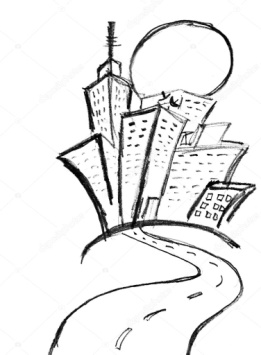 Индивидуальный предпринимательИНН 552301633782/ ОГРНИП 317554300090864РФ, 644076, г. Омск, ул. П. Осминина, д. 12б, кв. 59Тел. 8(913) 625 45 47, 8 (923) 045 8074, e-mail: ipbubnovand@mail.ruСхема теплоснабжения Полысаевского городского округа до 2030 г.Актуализация на 2020 г. Пояснительная записка.Индивидуальный предприниматель                                                        Бубнова Н.ДОМСК 2019СодержаниеВведение«Схема теплоснабжения Полысаевского городского округа до 2030 г. Актуализация на 2020 г.» выполняется на основании контракта №22/18 от 03.07.2018 г., заключенного между Управлением по вопросам жизнеобеспечения Полысаевского городского округа и ИП Бубнова Н. Д., в объеме согласованного Технического задания, в соответствии с ФЗ №190 «О теплоснабжении» и ПП РФ № 154 от 22.02.2012 г. «О требованиях к схемам теплоснабжения, порядку их разработки и утверждения».Схема теплоснабжения городского округа – документ, содержащий предпроектные материалы по обоснованию эффективного и безопасного функционирования системы теплоснабжения, ее развития с учетом правового регулирования в области энергосбережения и повышения энергетической эффективности. В схеме теплоснабжения обосновывается необходимость и экономическая целесообразность проектирования и строительства новых, расширения и реконструкции существующих энергетических источников и тепловых сетей, средств их эксплуатации и управления с целью обеспечения энергетической безопасности развития экономики поселения и надежности теплоснабжения потребителей.Показатели перспективного спроса на тепловую энергию (мощность) и теплоноситель в установленных границах территории поселения, городского округаОбщие положенияПрогноз перспективного потребления тепловой энергии на цели теплоснабжения потребителей на период с 2019 г. до 2030 г. с разбивкой на периоды: 2019-2020 гг.; 2021-2025 гг. и 2026-2030 гг.Объекты перспективного строительства общественных и жилых зданий приняты из плана перспективного строительства объектов жилья и соцкультбыта районов Полысаевского городского округа. Кроме того, теплоснабжающими организациями были представлены технические условия на присоединение к тепловым сетям отдельных объектов на период до 2030 г.Планом развития городского округа не предусмотрен прирост производственных зданий промышленных предприятий, в связи с чем, в «Схеме теплоснабжения Полысаевского городского округа до 2030 г. Актуализация на 2019 г.» принято, что тепловая нагрузка промышленных объектов в городском округе не увеличивается.Площадь строительных фондов и приросты площади строительных фондов по расчетным элементам территориального деленияВ качестве расчетных элементов территориального деления в Схеме теплоснабжения приняты планировочные районы согласно Закону Кемеровской области от 27.12.2007 г. №215-ФЗ «Об административно-территориальном устройстве Кемеровской области».Районы городского округа представлены на рисунке 1.1.Прогноз спроса на тепловую энергию для перспективной застройки городского округа на период до 2030 г. определялся по данным плана перспективного развития городского округа и по сведениям, предоставленным Управлением капитального строительства и теплоснабжающими организациями Полысаевского городского округа.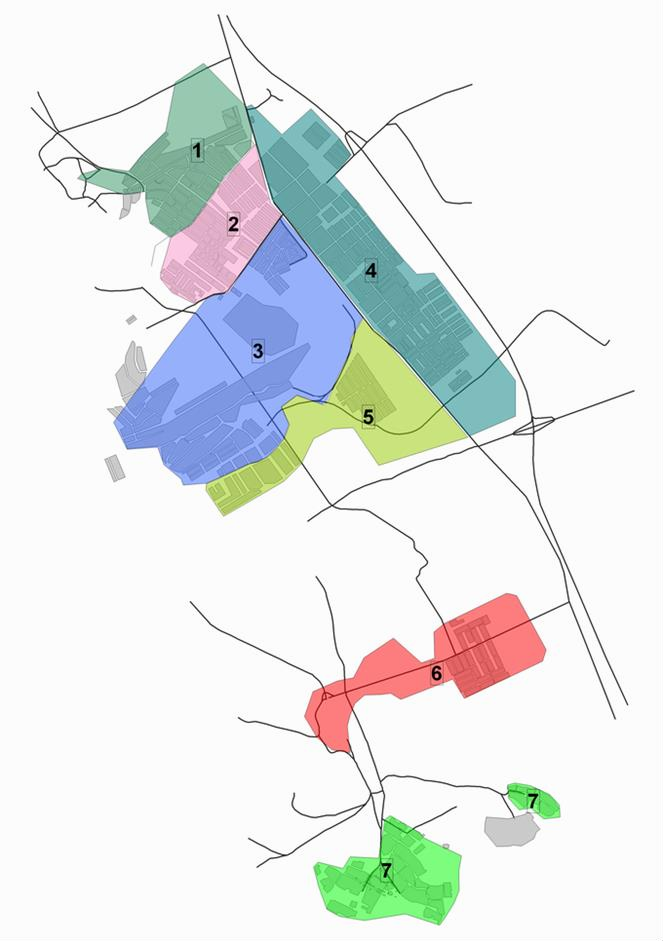 Рис. 1.1. Районы городского округаРис. 1.2. План перспективной комплексной жилой застройки городского округа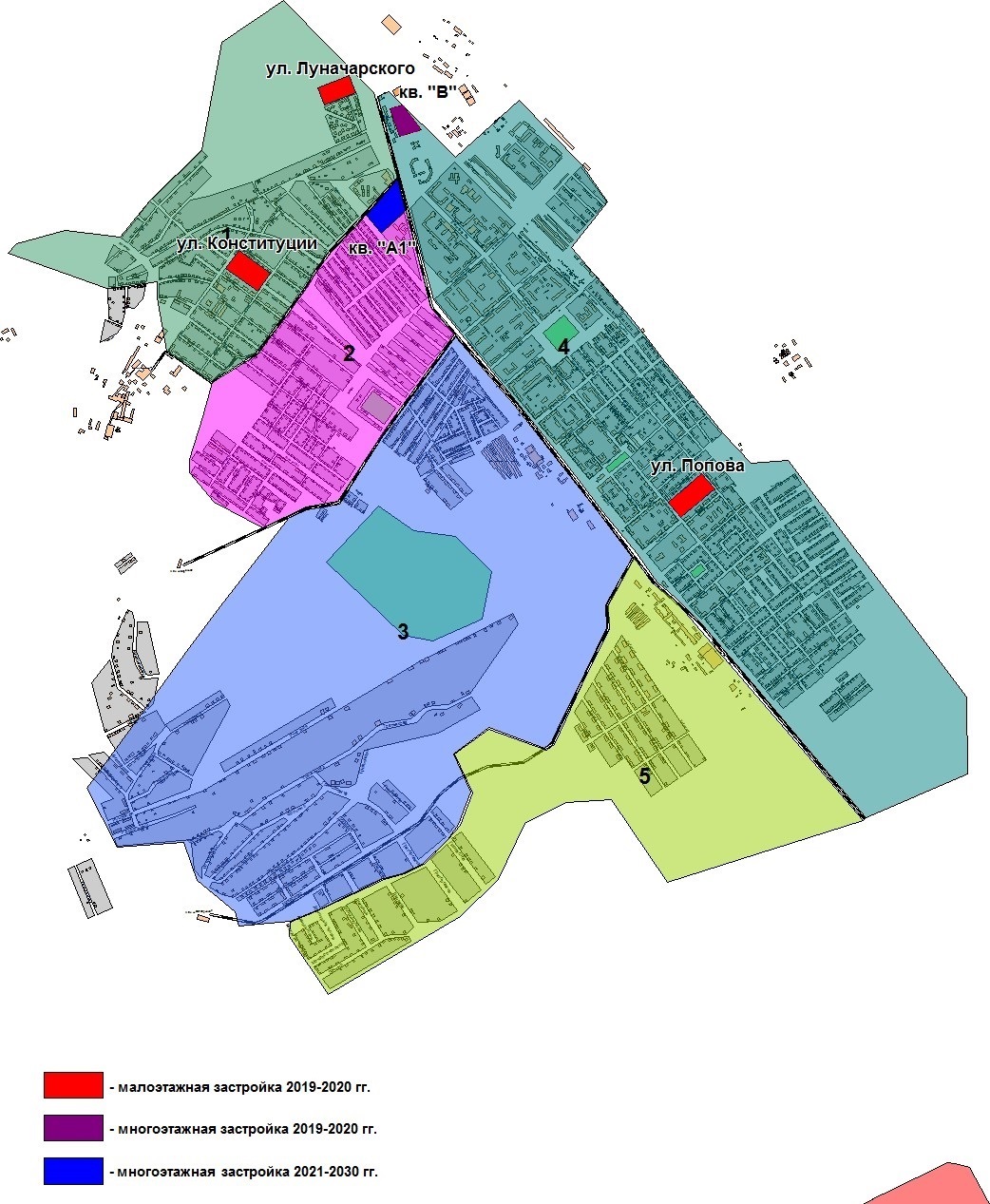 План перспективной застройки с указанием комплексной жилой застройки приведен на рисунке 1.2. Динамика изменения прироста жилого и общественного фонда представлена в таблице 1.1 Таблица 1.1. Прирост строительных площадей по районам с разделением на расчетные периоды до 2030 года.Из предоставленных данных видно:прирост жилищного фонда с 2019 г. по 2030 г. прогнозируется на уровне 75638 м2;прирост общественно-делового фонда с 2019 г. по 2030 г. прогнозируется на уровне 10970,6 м2.Наибольший прирост площадей перспективной застройки – 46743 м², в соответствии с таблицей 1.1, ожидается в период 2021-2025 гг., что составляет 53,9 % от площади строящихся объектов за период до 2030 гг.Наименьший прирост площадей застройки – 19060 м², ожидается в период с 2026-2030 гг., что составляет 22,0 % от площади строящихся объектов за период до 2030 гг.Прогнозные приросты площадей жилого фонда на ближайшую, среднесрочную и долгосрочную перспективу по городскому округу приведены на рисунке 1.3.Рис. 1.3. Прогнозные приросты площадей жилого фонда с 2019 г. по 2030 г.Как видно из рисунка 1.3 наиболее развивающимся районом городского округа по приросту площадей жилого фонда является микрорайон №4.Объемы потребления тепловой энергии (мощности), теплоносителя и приросты потребления тепловой энергии (мощности)Аналогично прогнозу перспективной застройки, прогноз спроса на тепловую энергию выполнен территориально-распределенным – для каждой из зон планировки.При определении прироста объема потребления тепловой энергии принято, что все вновь вводимые здания подключаются к системе централизованного теплоснабжения.Прогнозируемые годовые объемы прироста теплопотребления для каждого из периодов так же, как и прирост перспективной застройки, определены по состоянию на начало следующего периода, то есть исходя из величины площади застройки, введенной в эксплуатацию в течение рассматриваемого периода (например, в период 2019-2020 гг.), приводится прирост тепла для условного 2020 г., в период 2021-2025 гг. – прирост теплопотребления за счет новой застройки, введенной в эксплуатацию в данный период и т.д. На основании данных по приростам жилого и социального фондов выполнены расчеты тепловых нагрузок потребителей по каждому территориальному элементу административного деления города за 15-летний период с делением на пятилетки, результаты которых представлены в таблицах 1.2, 1.4. В таблице 1.3 приведены приросты потребления холодной воды на нужды ГВС в период 2019-2030 гг.Таблица 1.2. Прогноз прироста тепловой нагрузки для перспективной застройки в период до 2030 г.Примечание: тепловые нагрузки приняты из проектной документации на соответствующие объекты и на основании по выданных тех условийТаблица 1.3. Прогноз прироста потребления холодной воды на нужды ГВС для перспективной застройки в период до 2030 г.Примечание: при определении расхода теплоносителя температура горячей воды принимается равной 60 °С.Таблица 1.4. Тепловая нагрузка потребителей городского округа с учетом перспективной застройки в период до 2030 г.Анализ данных таблицы 1.2 показывает, что:Прирост нагрузки жилого фонда в период с 2019 по 2020 г. прогнозируется на уровне 1,458 Гкал/ч (37,4 % от общего прироста тепловой нагрузки), прирост нагрузки общественно-делового фонда – 2,4407 Гкал/ч (62,6 %). Суммарный прирост тепловых нагрузок по перспективной застройке к 2020 г. ожидается на уровне 3,8987 Гкал/ч.В общем теплопотреблении перспективной застройки городского округа главным видом теплопотребления ожидается отопление, на долю которого приходится 92,5% от общей тепловой нагрузки. Доля нагрузки вентиляции и горячего водоснабжения – 7,5%. Наибольший прирост тепловых нагрузок прогнозируется в микрорайоне №4 городского округа.Прирост нагрузки жилого фонда в период с 2021 по 2025 г. прогнозируется на уровне 4,101 Гкал/ч (100 % от общего прироста тепловой нагрузки), прирост нагрузки общественно-делового фонда отсутствует.В общем теплопотреблении перспективной застройки городского округа основным видом теплопотребления ожидается отопление, на долю которого приходится 90,2 % от общей тепловой нагрузки. Доля нагрузки вентиляции и горячего водоснабжения – 9,8%. Наибольший прирост тепловых нагрузок прогнозируется в микрорайоне №4 городского округа.Прирост нагрузки жилого фонда в период с 2026 по 2030 г. прогнозируется на уровне 1,595 Гкал/ч (100 % от общего прироста тепловой нагрузки), прирост нагрузки общественно-делового фонда отсутствует.В общем теплопотреблении перспективной застройки городского округа основным видом теплопотребления ожидается отопление, на долю которого приходится 78,4 % от общей тепловой нагрузки. Доля нагрузки вентиляции и горячего водоснабжения – 21,6%.Прирост тепловых нагрузок прогнозируется только в микрорайоне №2 городского округа.Суммарный прирост тепловых нагрузок по перспективной застройке в период 2019-2030 гг. ожидается на уровне 9,5947 Гкал/ч, в т.ч.:по жилому фонду – 7,154 Гкал/ч (74,6 % от общего прироста тепловой нагрузки), в том числе нагрузки отопления – 6,236 Гкал/ч, нагрузки ГВС – 0,918 Гкал/ч;по общественно-деловым зданиям – 2,4407 Гкал/ч (25,4 %), в том числе нагрузки отопления – 2,3187 Гкал/ч, нагрузки вентиляции и ГВС – 0,122 Гкал/чРасчетные нагрузки системы теплоснабжения для обеспечения теплом в 2030 г. в целом по городскому округу составят 96,2807 Гкал/ч, в том числе нагрузки отопления – 71,2417 Гкал/ч, нагрузки вентиляции – 16,115 Гкал/ч, нагрузки ГВС – 8,924 Гкал/ч.Наибольший прирост тепловых нагрузок прогнозируется в микрорайоне №4 городского округа.микрорайон №1 – 1,5437 Гкал/ч (16,1 % от общего прироста нагрузки),микрорайон №2 – 3,899 Гкал/ч (40,6 %),микрорайон №4 – 4,152 Гкал/ч (43,3 %).Рис. 1.4. Распределение прироста тепловых нагрузок в период 2019-2030 гг. по районамНаглядное представление темпов роста теплопотребления (мощности) городским округом на прогнозируемую перспективу изображено на рисунке 1.5, на котором представлен график роста тепловых нагрузок объектов городского округа, подключенных к системам централизованного отопления и локальным котельным за период 2019-2030 гг. с разделением по видам нагрузки.Рис. 1.5. Структура прогнозируемого прироста тепловой нагрузки перспективной застройкиКак видно из рисунка 1.5, по всем рассматриваемым периодам преобладающей в прогнозируемой тепловой нагрузке будет отопительная составляющая.1.4. Потребление тепловой энергии (мощности) и теплоносителя объектами, расположенными в производственных зонахСогласно представленных данных строительство новых промышленных предприятий на территории городского округа на ближайшую перспективу не планируется, в связи с чем, в «Схеме теплоснабжения Полысаевского городского округа до 2030 г. Актуализация на 2019 г.» принято, что промышленная застройка в городском округе не увеличивается.Перспективные балансы тепловой мощности источников тепловой энергии и тепловой нагрузки потребителейРадиусы эффективного теплоснабженияРадиусы эффективного теплоснабжения определены для теплоисточников базового периода. Результаты расчетов представлены в таблице 2.1.Полученные значения радиусов носят ориентировочный характер и не отражают реальную картину экономической эффективности, так как критерием выбора решения о трансформации зоны является не просто увеличение совокупных затрат, а анализ возникающих в связи с этим действием эффектов и необходимых для осуществления этого действия затрат.Таблица 2.1. Расчет эффективного радиуса теплоснабжения котельных на 2019 г.Описание существующих и перспективных зон действия систем теплоснабжения и источников тепловой энергииПо состоянию на 2019 год в схеме теплоснабжения городского округа установлены зоны действия изолированных систем теплоснабжения:котельных ППШ и ППШ-2 ООО «Кузбасская Энергокомпания»;котельной №28 ООО «Кузбасская Энергокомпания»;котельной №29 ООО «Кузбасская Энергокомпания»;котельной №32 ООО «Кузбасская Энергокомпания»;котельной шахты «Полысаевская» АО «СУЭК-Кузбасс» ПЕ «Спецналадка».Границы существующих зон действия источников теплоты городского округа показаны на рисунках 2.1, 2.2 (зоны действия источников теплоты ООО «Кузбасская Энергокомпания» выделены желтым цветом, зона действия котельной АО «СУЭК-Кузбасс» – зелёным цветом).Перспективные зоны действия источников теплоты городского округа по состоянию на 2030 г. представлены на рисунках 2.3, 2.4 (зоны действия источников теплоты ООО «Кузбасская Энергокомпания» выделены желтым цветом, зона действия котельной ОАО «СУЭК-Кузбасс» – зелёным цветом).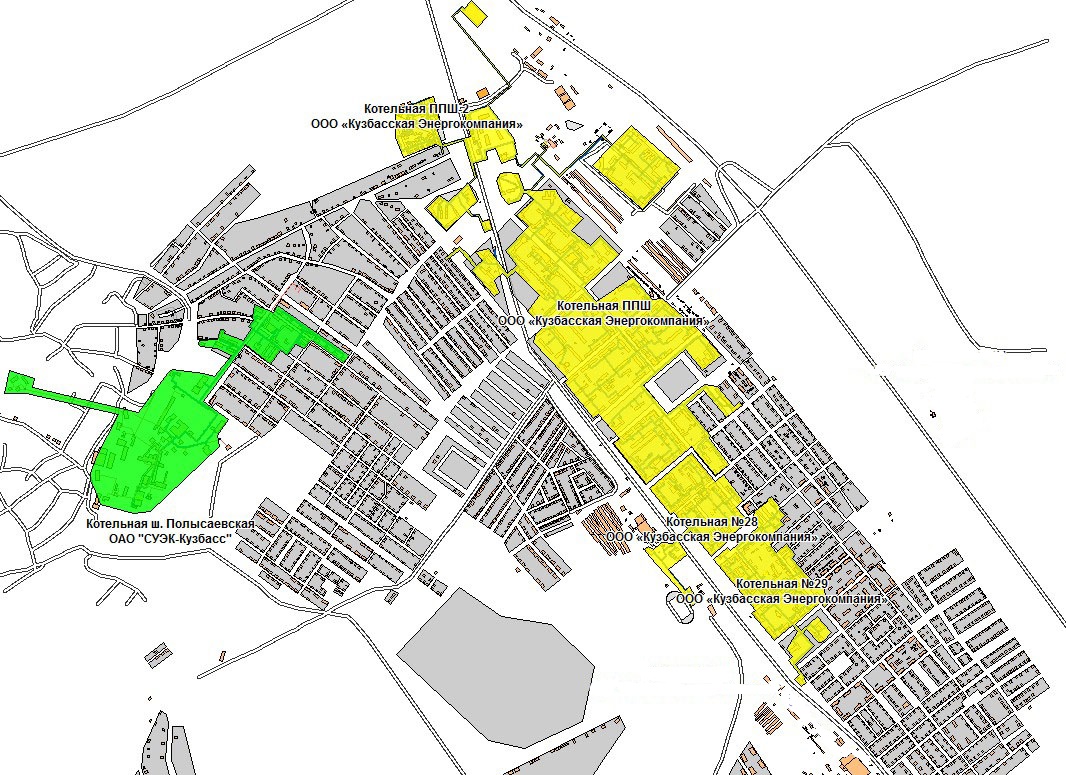 Рис. 2.1. Существующие зоны действия источников теплоты в системе теплоснабжения Полысаевского городского округа по состоянию на 2019 г.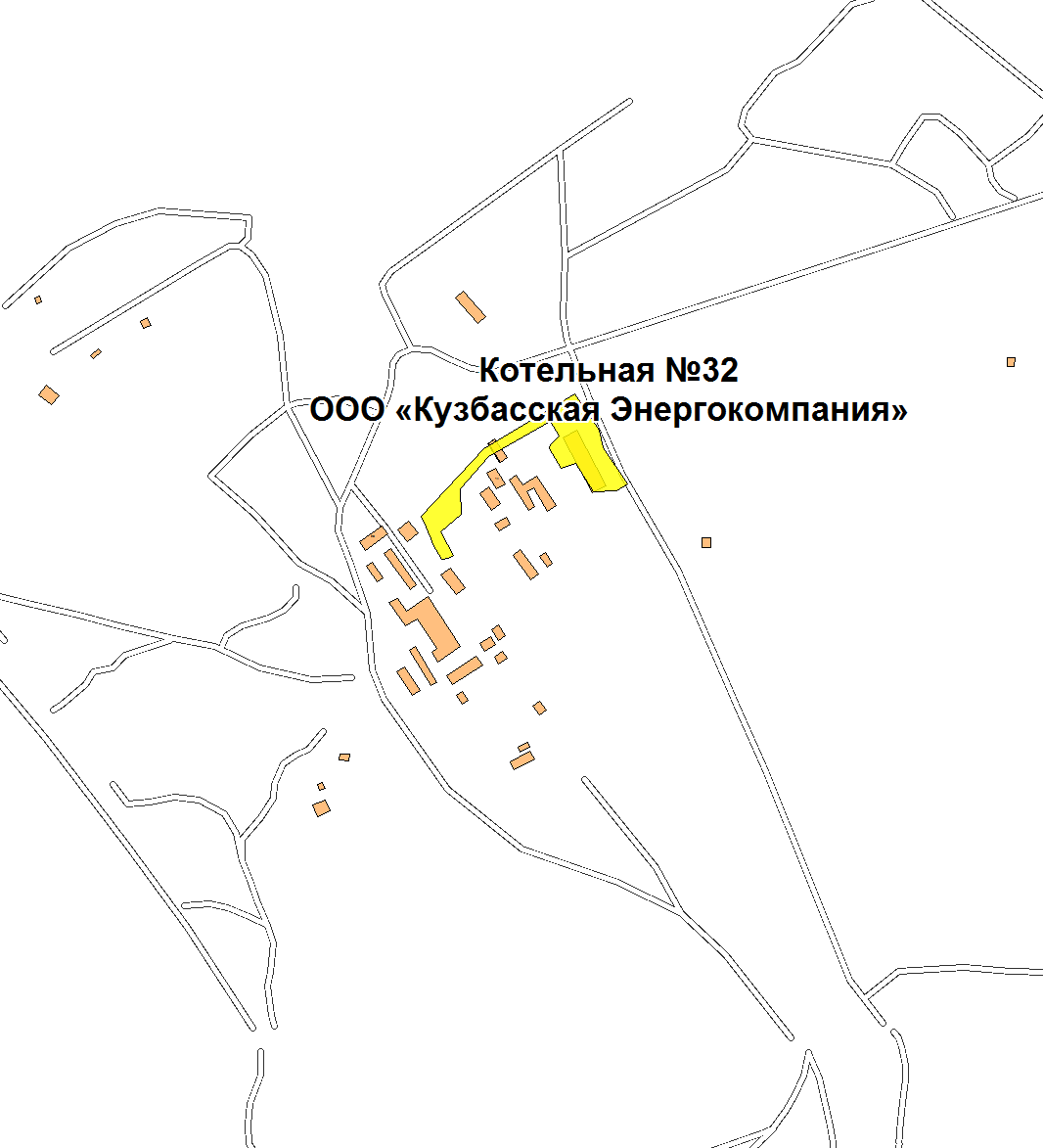 Рис. 2.2. Существующая зона действия котельной №32 ООО «Кузбасская Энергокомпания» по состоянию на 2019 г.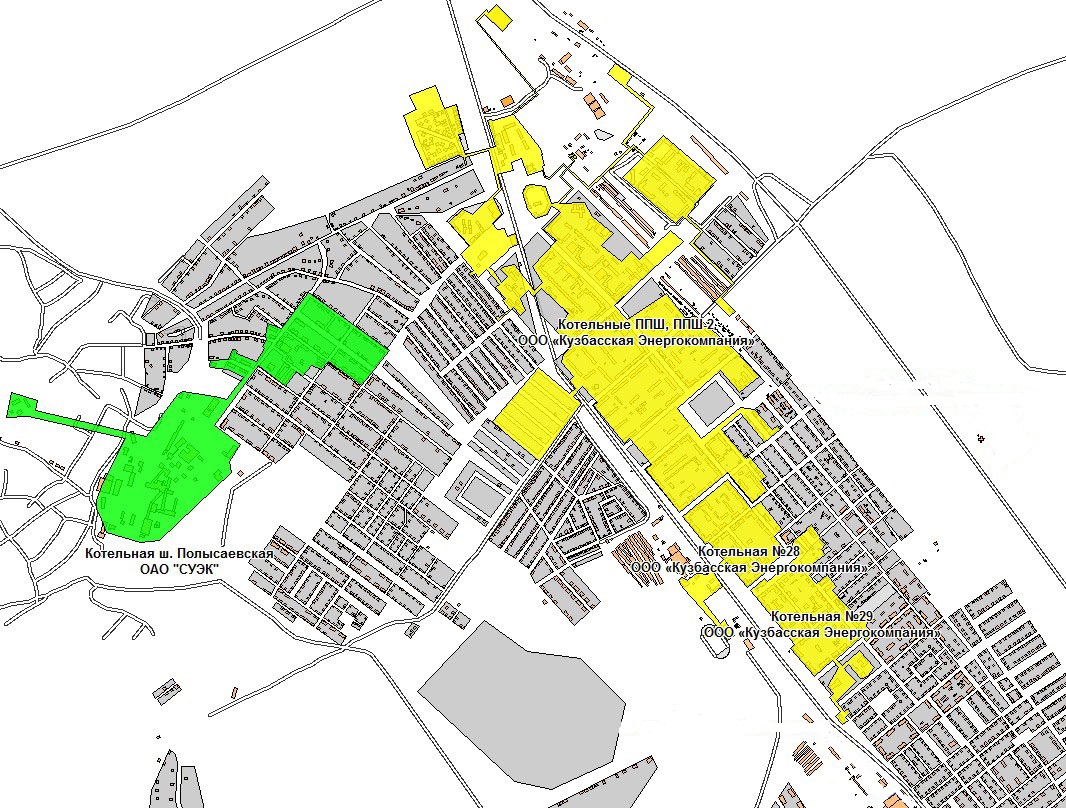 Рис. 2.3. Перспективные зоны действия источников теплоты в системе теплоснабжения Полысаевского городского округа по состоянию на 2030 г.Рис. 2.4. Существующая зона действия котельной №32 ООО «Кузбасская Энергокомпания» по состоянию на 2030 г.Зона деятельности первой по величине теплоснабжающей организации городского округа – ООО «Кузбасская Энергокомпания», состоит из зон действия 5 источников.Тепловые сети зон действия тепловых источников ООО «Кузбасская Энергокомпания» находятся на обслуживании организации на основании концессионного соглашения. Существующие зоны действия котельных ООО «Кузбасская Энергокомпания» изображены на рис. 2.1, 2.2. Характеристика тепловых источников, входящих в состав рассматриваемой зоны деятельности ООО «Кузбасская Энергокомпания» приведена в таблице 2.2.Таблица 2.2. Характеристика тепловых источников, входящих в состав рассматриваемой зоны действия ООО «Кузбасская Энергокомпания»В перспективе до 2030 г. зоны действия котельных ООО «Кузбасская Энергокомпания» будут изменяться за счет: подключения к котельным ППШ, ППШ-2, №28, №29 потребителей перспективной застройки жилого и общественного фонда. Перспективные зоны действия тепловых источников ООО «Кузбасская Энергокомпания» на 2030 г. представлены на рисунках 2.3, 24.Зона действия второй по величине теплоснабжающей организации городского округа – АО «СУЭК-Кузбасс» ПЕ «Спецналадка» состоит из зоны действия одной котельной.Тепловые сети от котельной шахты «Полысаевская» расположенные на территории промплощадки и тепловые сети в сторону жилой зоны до точки раздела границ (т. А) находятся на обслуживании АО «СУЭК-Кузбасс» ПЕ «Спецналадка» на правах собственности. Тепловые сети в сторону жилой зоны от точки раздела границ (т. А) находятся в оперативном управлении МКП «Благоустройство».Существующая зона действия котельной ш. Полысаевская АО «СУЭК-Кузбасс» ПЕ «Спецналадка» представлена на рис. 2.1. Характеристика источника теплоты, входящая в состав рассматриваемой зоны деятельности котельной ш. Полысаевская АО «СУЭК-Кузбасс» ПЕ «Спецналадка» приведена в таблице 2.3. Перспективная зона действия котельной изображена на рис. 2.3.Таблица 2.3. Характеристика теплового источника, входящих в состав рассматриваемой зоны деятельности котельной ш. Полысаевская АО «СУЭК-Кузбасс» ПЕ «Спецналадка»Описание существующих и перспективных зон действия индивидуальных источников тепловой энергииЦентрализованное теплоснабжение предусмотрено для существующей застройки и перспективной многоэтажной застройки. Под индивидуальным теплоснабжением понимается, в частности, печное отопление и теплоснабжение от индивидуальных (квартирных) котлов. По существующему состоянию системы теплоснабжения, индивидуальное теплоснабжение применяется в индивидуальном малоэтажном жилищном фонде. Поквартирное отопление в многоквартирных многоэтажных жилых зданиях по состоянию базового года разработки схемы теплоснабжения не применяется и на перспективу не планируется.Перспективные балансы тепловой мощности и тепловой нагрузки в перспективных зонах действия источников тепловой энергии, в том числе работающих на единую тепловую сетьВ системе теплоснабжения Полысаевского городского округа отсутствуют источники тепловой энергии, в том числе работающие на единую тепловую сеть.Баланс располагаемой тепловой мощности по состоянию на 2019годБалансы располагаемой тепловой мощности и присоединенной тепловой нагрузки по состоянию на 2019 год представлены в таблице 2.5.Таблица 2.5. Балансы располагаемой тепловой мощности и присоединенной тепловой нагрузки по состоянию на 2019 годБаланс располагаемой тепловой мощности по состоянию на 2020 годНа основании проведенных гидравлических расчетов и анализа перспективных тепловых нагрузок в зонах действия теплоисточников определено, что для обеспечения прогнозируемых тепловых нагрузок необходимо по источникам теплоснабжения к 2020 году выполнить следующие мероприятия:ООО «Кузбасская Энергокомпания»:Подключение перспективных нагрузок потребителей в зоне обслуживания котельной ППШ ООО «Кузбасская Энергокомпания» в 2019 гг.;Подключение перспективных нагрузок потребителей в зоне обслуживания котельной ППШ-2 ООО «Кузбасская Энергокомпания» в 2019-2020 гг.;Подключение перспективных нагрузок потребителей в зоне обслуживания котельной №28 ООО «Кузбасская Энергокомпания» в 2019 г.;Подключение перспективных нагрузок потребителей в зоне обслуживания котельной №29 ООО «Кузбасская Энергокомпания» в  2020 г.Котельная шахты «Полысаевская» АО «СУЭК-Кузбасс» ПЕ «Спецналадка»:Подключение перспективных нагрузок потребителей в зоне обслуживания котельной шахты «Полысаевская» в 2019-2020 гг.Балансы располагаемой тепловой мощности и присоединенной тепловой нагрузки по состоянию на 2020 год представлены в таблице 2.6.Таблица 2.6. Балансы располагаемой тепловой мощности и присоединенной тепловой нагрузки по состоянию на 2020 годАнализ таблицы 2.6 показывает следующее:к 2020 году расчетная присоединенная тепловая нагрузка увеличится на 4,443 Гкал/ч или на 6,0 % по отношению к уровню 2019 года и составит 73,524 Гкал/ч;суммарный резерв располагаемой тепловой мощности составит 63,4 Гкал/ч;на котельной №29 наблюдается дефицит тепловой энергии.Баланс располагаемой тепловой мощности по состоянию на 2025 годНа основании проведенных гидравлических расчетов и анализа перспективных тепловых нагрузок в зонах действия теплоисточников определено, что для обеспечения прогнозируемых тепловых нагрузок необходимо по источникам теплоснабжения к 2025 году выполнить следующие мероприятия:ООО «Кузбасская Энергокомпания»:Подключение перспективных нагрузок потребителей в зоне обслуживания котельной ППШ-2 ООО «Кузбасская Энергокомпания» в 2021-2025 гг.;Подключение перспективных нагрузок потребителей в зоне обслуживания котельной №29 ООО «Кузбасская Энергокомпания» в 2021-2024 гг.;Строительство новой блочно-модульной котельной взамен котельной №29 с увеличением тепловой мощности до 10,3 Гкал/ч;Строительство новой блочно-модульной котельной 6 МВт в мкр. Поповка.Балансы располагаемой тепловой мощности и присоединенной тепловой нагрузки по состоянию на 2025 год представлены в таблице 2.7.Таблица 2.7. Балансы располагаемой тепловой мощности и присоединенной тепловой нагрузки по состоянию на 2025 годАнализ таблицы 2.7 показывает следующее:к 2025 году расчетная присоединенная тепловая нагрузка увеличится на 6,025 Гкал/ч или на 6,6 % по отношению к уровню 2020 года и составит 78,682 Гкал/ч;суммарная располагаемая тепловая мощность котельных увеличится по отношению к уровню 2020 года в связи с вводом в эксплуатацию новой котельной взамен котельной №29 ООО «Кузбасская Энергокомпания» и блочно-модульной котельной 6 МВт в мкр. Поповка;суммарный резерв располагаемой тепловой мощности составит 66,1 Гкал/ч;дефицит тепловой энергии отсутствует.Баланс располагаемой тепловой мощности по состоянию на 2030 годНа основании проведенных гидравлических расчетов и анализа перспективных тепловых нагрузок в зонах действия энергоисточников определено, что для обеспечения прогнозируемых тепловых нагрузок необходимо по источникам теплоснабжения к 2030 году выполнить следующие мероприятия:ООО «Кузбасская Энергокомпания»:Подключение перспективных нагрузок потребителей в зоне обслуживания котельной ППШ-2 ООО «Кузбасская Энергокомпания» в 2026-2030 гг.;Балансы располагаемой тепловой мощности и присоединенной тепловой нагрузки по состоянию на 2030 год представлены в таблице 2.8.Таблица 2.8. Балансы располагаемой тепловой мощности и присоединенной тепловой нагрузки по состоянию на 2030 годАнализ таблицы 2.8 показывает следующее:к 2028 году расчетная присоединенная тепловая нагрузка увеличится на 1,595 Гкал/ч или на 2,0 % по отношению к уровню 2025 года и составит 80,287 Гкал/ч; суммарная располагаемая тепловая мощность котельных остается без изменений;суммарный резерв располагаемой тепловой мощности составит 60,66 Гкал/ч;дефицит тепловой мощности отсутствует.Существующие и перспективные затраты тепловой мощности на хозяйственные нужды источников тепловой энергииСуществующие и перспективные затраты тепловой мощности на хозяйственные нужды источников тепловой энергии рассчитаны по каждому источнику как отношения расходов тепловой энергии на хозяйственно-бытовые нужды котельной к суммарным расходам собственных нужд согласно данным экспертизы нормативов удельных расходов топлива на отпущенную тепловую энергию за 2017 г. ООО «Кузбасская Энергокомпания». Данные экспертизы нормативов удельных расходов топлива на отпущенную тепловую энергию котельной шахты «Полысаевская» ОАО «СУЭК-Кузбасс» ПЕ «Спецналадка» приняты на основании данных 2018 г. Полученные затраты тепловой мощности на хозяйственные нужды источников тепловой энергии сведены в таблицу 2.9.Таблица 2.9. Затраты тепловой мощности на хозяйственные нужды источников тепловой энергииЗначения существующей и перспективной тепловой мощности источников тепловой энергии неттоВ таблице 2.10 приведены значения существующей и перспективной тепловой мощности котельных нетто, то есть установленной мощности котельных с учетом затрат тепловой энергии на собственные нужды.Таблица 2.10. Тепловая мощность котельных неттоЗначения существующих и перспективных потерь тепловой энергии при ее передаче по тепловым сетямСуществующие и перспективные значения потерь тепловой энергии в тепловых сетях теплопередачей через теплоизоляционные конструкции теплопроводов и потери теплоносителя, с указанием затрат теплоносителя на компенсацию этих потерь рассчитаны укрупнено согласно данным экспертизы нормативов технологических потерь при передаче тепловой энергии за 2017 г. ООО «Кузбасская Энергокомпания» Данные экспертизы нормативов технологических потерь при передаче тепловой энергии котельной шахты «Полысаевская» АО «СУЭК-Кузбасс» ПЕ «Спецналадка» взята за 2018 г. В ходе проведения расчетов, значение процента потерь тепловой энергии в тепловых сетях теплопередачей через теплоизоляционные конструкции теплопроводов и потерь с утечкой теплоносителя составило:котельные ППШ и ППШ-2 – 86,79% и 13,21%;котельная №28 – 93,93% и 6,07%;котельная №29 – 96,18% и 3,82%;котельная №32 – 98,19% и 1,81%;котельная шахты «Полысаевская» 94,82% и 5,18%.Полученные существующие и перспективные значения потерь тепловой энергии в тепловых сетях теплопередачей через теплоизоляционные конструкции теплопроводов и потери теплоносителя, с указанием затрат теплоносителя на компенсацию этих потерь сведены в таблицу 2.11.Таблица 2.11. Существующие и перспективные потери тепловой энергии при ее передаче по тепловым сетямЗатраты существующей и перспективной тепловой мощности на хозяйственные нужды тепловых сетейДанные по затратам тепловой мощности на хозяйственные нужды тепловых сетей отсутствуют.Значения существующей и перспективной резервной тепловой мощности источников теплоснабжения, в том числе источников тепловой энергии, принадлежащих потребителям, и источников тепловой энергии теплоснабжающих организаций, с выделением аварийного резерва и резерва по договорам на поддержание резервной тепловой мощностиЗначения резервов тепловой мощности источников теплоснабжения городского округа представлены в таблицах 2.5-2.8.Из таблиц 2.5-2.8. следует, что суммарные резервы тепловой мощности сохраняются при развитии систем теплоснабжения на всех этапах реализации схемы теплоснабжения городского округа. Недостаток резерва тепловой мощности по городскому округу наблюдается в 2020 г.При положительном общем балансе располагаемой тепловой мощности энергоисточников и присоединенной тепловой нагрузки в городском округе имеются локальные дефициты на котельной №29 ООО «Кузбасская Энергокомпания» в 2020 г. На остальных котельных планируется капитальный ремонт котельного оборудования.Аварийный резерв тепловой мощности источников тепловой энергии достаточен для поддержания котельных в работоспособном состоянии. Договоры с потребителями на поддержание резервной тепловой мощности отсутствуют.Значения существующей и перспективной тепловой нагрузки потребителей, устанавливаемые по договорам на поддержание резервной тепловой мощности, долгосрочным договорам теплоснабжения, в соответствии с которыми цена определяется по соглашению сторон, и по долгосрочным договорам, в отношении которых установлен долгосрочный тарифПотребители с заключенными договорами на поддержание резервной тепловой мощности, с долгосрочными договорами теплоснабжения, в соответствии с которыми цена определяется по соглашению сторон, с долгосрочными договорами, в отношении которых установлен долгосрочный тариф отсутствуют.Перспективные балансы производительности водоподготовительных установокПерспективные балансы производительности водоподготовительных установок и максимального потребления теплоносителя теплопотребляющими установкамиПерспективные объемы теплоносителя, с учетом предлагаемых к реализации мероприятий по новому строительству и реконструкции трубопроводов и переключению потребителей с зон одних котельных на другие приведены в таблице 3.1.Таблица 3.1. Годовой расход теплоносителя в зонах действия котельныхПримечание: * в связи с отсутствием приборов учета на источниках тепловой энергии и у значительной части потребителей данные о сверхнормативных утечках теплоносителя отсутствуют;** расчетные значения.В настоящее время на части котельных городского округа отсутствуют водоподготовительные установки. Для определения перспективной проектной производительности водоподготовительных установок указанных котельных, а также перспективной проектной производительности водоподготовительных установок на строящихся источниках рассчитаны годовые и среднечасовые расходы подпитки тепловой сети.В таблице 3.2 представлены балансы производительности водоподготовительных установок и подпитки тепловой сети в зоне действия существующих котельных и перспективные значения подпитки тепловой сети, обусловленные нормативными утечками в тепловых сетях строящихся источников городского округа.Таблица 3.2. Баланс производительности водоподготовительных установок и подпитки тепловой сети в зоне действия котельныхАнализ таблицы 3.2 показывает увеличение расходов сетевой воды для каждого существующего источника теплоснабжения, к которым планируется подключение перспективных нагрузок с 2018 по 2030 годы, что связано с подключением новых потребителей и увеличением объемов тепловых сетей.Для обеспечения приведенных выше расходов подпиточной водой предлагаются следующие решения по вводу водоподготовительных установок на котельных, не имеющих ВПУ по состоянию на 2018 г. Информация о предлагаемом оборудовании ВПУ для существующих котельных представлена в таблице 3.3.Таблица 3.3. Предложение по выбору водоподготовительных установок для существующих источников теплоснабженияПримечание:* – возможно использование оборудования аналогичной производительности другой марки.Информация о предлагаемом оборудовании ВПУ для вновь строящихся котельных представлена в таблице 3.4.Таблица 3.4. Предложение по выбору водоподготовительных установок для вновь вводимых источников теплоснабженияПримечание:* – возможно использование оборудования аналогичной производительности другой марки.Перспективные балансы производительности водоподготовительных установок источников тепловой энергии для компенсации потерь теплоносителя в аварийных режимах работы систем теплоснабженияБаланс производительности существующих и предлагаемых к монтажу водоподготовительных установок в аварийных режимах приведен в таблице 3.5.Таблица 3.5. Баланс производительности водоподготовительных установок и подпитки тепловой сети в аварийных режимах работы систем теплоснабженияКак следует из таблицы 3.5 производительность водоподготовительных установок с учетом баков-аккумуляторов, достаточна для обеспечения подпитки систем теплоснабжения химически очищенной водой в аварийных режимах работы.Информация о предлагаемом оборудовании баков-аккумуляторов для существующих котельных представлена в таблице 3.6.Таблица 3.6. Предложение по выбору баков-аккумуляторов для существующих источников теплоснабженияДля новой проектируемой блочно-модульной котельной №29 предлагается установить баки-аккумуляторы – 30,0 м³ (2 шт.).Предложения по строительству, реконструкции и техническому перевооружению источников тепловой энергииОбщие положенияПредложения по новому строительству, реконструкции и техническому перевооружению источников тепловой энергии сформированы на основе данных, определенных в разделах 2 и 3 настоящей схемы теплоснабжения. В результате реализации мероприятий полностью покрывается потребность в приросте тепловой нагрузки в каждой из зон действия существующих источников тепловой энергии.В качестве основных материалов при подготовке предложений по новому строительству, реконструкции и техническому перевооружению источников теплоснабжения были приняты материалы плана перспективного развития Полысаевского городского округа, материалы областных целевых и инвестиционных программ теплоснабжающих организаций по развитию инженерных систем коммунального хозяйства. При определении параметров развития систем теплоснабжения и расчетных перспективных тепловых нагрузок рассматривались исходные данные генерального плана и данные по темпам роста ввода нового жилого фонда на территории городского округа.Решения по подбору инженерного оборудования источников тепла принимались на основании расчета мощности новых источников теплоснабжения с учетом старения и вывода из эксплуатации основного оборудования существующих источников. Подбор котлов осуществлялся по прайс-листам и рекламной продукции каталогов заводов-изготовителей. Марки оборудования, указанного в мероприятиях по реконструкции источников теплоснабжения, приняты условно, при необходимости оборудование можно заменить на аналогичное.Для наиболее эффективного решения, при переходе на закрытую систему теплоснабжения, необходима установка индивидуальных тепловых пунктов с теплообменниками у потребителя для горячего водоснабжения.В таблице 4.1 представлены сводные данные по развитию источников тепловой энергии городского округа до 2030 года включительно.Таблица 4.1. Сводные данные по развитию источников тепловой энергии городского округа до 2030 годаПредложения по строительству источников тепловой энергииВ  2023  году  планируется  строительство  новой  блочно-модульной котельной №29 ООО «Кузбасская Энергокомпания».Строительство других источников на территории городского округа не предполагается.Таблица 4.2. Перечень мероприятий по строительству источников тепловой энергииПредложения по реконструкции источников тепловой энергииПодключение перспективных тепловых нагрузок потребителей планируется в зонах обслуживания следующих источников: ППШ, ППШ-2, №28, №29 ООО «Кузбасская Энергокомпания» и котельной шахты «Полысаевская» ОАО «СУЭККузбасс» ПЕ «Спецналадка». В 2023 г. планируется строительство новой блочно-модульной котельной №29 взамен существующей.В 2020-2023 гг. на котельной ППШ ООО «Кузбасская Энергокомпания» планируется реконструкция котлоагрегатов с заменой «китайской» топки на топку ТЧЗМ2,7/6,5. В 2018 г. планируется замена циклонов, с увеличением мощности.В 2019-2020 г. на котельной ППШ-2 планируется замена котлоагрегата №6 типа КВТС-6,5 на КВР 7.58-95 с теплопроизводительностью 6,5 Гкал/ч или аналогичное оборудование.Установка автоматической системы порошкового пожаротушения, пожарной сигнализации, системы оповещения и управления эвакуацией людей при пожаре в здании котельной ППШ по ул. Читинская, 90 – срок исполнения 2018 г.Установка циклонов. Устранение слива на рельеф – срок исполнения 2018 г.Резерв котельных достаточен для покрытия тепловых нагрузок подключенных потребителей, для повышения эффективности работы котельных, рекомендуется на №32 ООО «Кузбасская Энергокомпания» произвести капитальный ремонт котлоагрегата № Е-1/9 и замену котла типа Е-1,6 на КВр-0,4.Предложения по реконструкции источников тепловой энергии, обеспечивающих перспективную тепловую нагрузку в существующих и расширяемых зонах действия источников тепловой энергии (с учетом технических условий на присоединение к тепловым сетям), упорядоченные по годам проведения мероприятий, представлены в таблицах 4.3-4.5.Таблица 4.3. Перечень мероприятий по реконструкции источников тепловой энергииТаблица 4.4. Перечень мероприятий по реконструкции источников тепловой энергии – установке баков-аккумуляторовТаблица 4.5. Перечень мероприятий по реконструкции источников тепловой энергии – установке/реконструкции ВПУ для подпитки тепловых сетейПредложения по техническому перевооружению источников тепловой энергии с целью повышения эффективности работы систем теплоснабженияК техническому перевооружению источников тепловой энергии с целью повышения эффективности работы систем теплоснабжения относится реконструкция котельных, представленная в п. 4.3. Техническое перевооружение указанных источников тепловой энергии может привести к значительной экономии ТЭР вследствие повышения КПД котельных в целом.Графики совместной работы источников тепловой энергии, функционирующих в режиме комбинированной выработки электрической и тепловой энергии и котельныхИсточники тепловой энергии с комбинированной выработкой тепловой и электрической энергии на территории городского округа отсутствуют.Меры по выводу из эксплуатации, консервации и демонтажу избыточных источников тепловой энергии, а также источников тепловой энергии, выработавших нормативный срок службыПеречень котельных выведенных из эксплуатации с указанием источников тепловой энергии, на которые планируется переключить тепловые нагрузки, представлен в таблице 4.6.Таблица 4.6. Перечень котельных, выведенных из эксплуатацииМеры по переоборудованию котельных в источники комбинированной выработки электрической и тепловой энергииНа перспективу до 2030 г. принятым вариантом развития системы теплоснабжения не планируется переоборудование котельных в источники комбинированной выработки электрической и тепловой энергии.Меры по переводу котельных, размещенных в существующих и расширяемых зонах действия источников комбинированной выработки тепловой и электрической энергии, в пиковой режим работыИсточники тепловой энергии с комбинированной выработкой тепловой и электрической энергии на территории городского округа отсутствуют.Решения о загрузке источников тепловой энергии, распределении (перераспределении) тепловой нагрузки потребителей тепловой энергииСуществующие и перспективные режимы загрузки источников тепловой энергии по присоединенной нагрузке определялись в процентах от располагаемой мощности. Результаты расчетов приведены в таблице 4.7.Таблица 4.7. Существующие и перспективные режимы загрузки источников по присоединенной тепловой нагрузке на период 2019-2030 г.Перераспределение тепловой нагрузки потребителей между работающими источниками тепловой энергии в эксплуатационном режиме не предусматривается.Перераспределение тепловой нагрузки потребителей от источников тепловой энергии, подлежащих закрытию, описано в п.4.6.Оптимальные температурные графики отпуска тепловой энергии для каждого источника тепловой энергии систем теплоснабженияСистемы теплоснабжения городского округа эксплуатируются в соответствии с утвержденными температурными графиками: 120/80 ºС, 100/70 ºС, 95/70 ºС, 95/70 ºС с изломом на нужды ГВС на 65 ºС при расчетной температуре наружного воздуха -39 оС.Оптимальные (предлагаемые) графики отпуска тепла от источников теплоснабжения городского округа приведены в таблице 4.8.Таблица 4.8. Оптимальные температурные графики отпуска тепла от источников теплоснабженияПредложения по перспективной установленной тепловой мощности каждого источника тепловой энергии с учетом аварийного и перспективного резерва тепловой мощности с предложениями по утверждению срока ввода в эксплуатацию новых мощностейЗначения перспективной установленной тепловой мощности источников тепловой энергии с учетом аварийного и перспективного резерва тепловой мощности, с предложениями по утверждению срока ввода в эксплуатацию новых мощностей представлены в таблицах 4.2, 4.3.Предложения по строительству и реконструкции тепловых сетейПринятым вариантом развития схемы теплоснабжения предусматривается реконструкция существующих и строительство новых тепловых сетей следующих источников:котельных ППШ, ППШ-2 ООО «Кузбасская Энергокомпания» (строительство новых сетей для подключения перспективной нагрузки, реконструкция существующих сетей);котельной №28 ООО «Кузбасская Энергокомпания» (строительство новых сетей для подключения перспективной нагрузки);котельной №29 ООО «Кузбасская Энергокомпания» (строительство новых сетей для подключения перспективной нагрузки);котельной ш. «Полысаевская» ОАО «СУЭК-Кузбасс» (строительство новых сетей для подключения перспективной нагрузки).Предложения по строительству и реконструкции тепловых сетей, обеспечивающих перераспределение тепловой нагрузки из зон с дефицитом располагаемой тепловой мощности источников тепловой энергии в зоны с резервом располагаемой тепловой мощности источников тепловой энергии (использование существующих резервов)По состоянию на 2019 г. на территории городского округа отсутствуют источники тепловой энергии с дефицитом тепловой мощности.Предложения по строительству и реконструкции тепловых сетей для обеспечения перспективных приростов тепловой нагрузки под жилищную, комплексную или производственную застройкуПланом развития г. Полысаево предусматривается комплексное многоэтажное и малоэтажное строительство в микрорайонах №1, 2, 4, кроме того в указанных районах предусматривается точечное строительство.Для обеспечения перспективных приростов тепловой нагрузки в указанных районах предлагается реконструкция существующих и строительство новых сетей от котельных ППШ, ППШ-2, №28, №29 и котельной ш. «Полысаевская».Мероприятия по реконструкции существующих и строительству новых тепловых сетей, обеспечивающих требуемые гидравлические параметры у потребителей жилищной и комплексной застройки, приведены в таблице 5.1.Таблица 5.1.Мероприятия по строительству/реконструкции сетей для подключения перспективной нагрузки жилищной и комплексной застройкиПредложения по строительству и реконструкции тепловых сетей в целях обеспечения условий, при наличии которых существует возможность поставок тепловой энергии потребителям от различных источников тепловой энергии при сохранении надежности теплоснабженияВ настоящий момент в системе теплоснабжения городского округа существуют перемычки позволяющие осуществлять поставку тепловой энергии от котельной ППШ потребителям котельной ППШ-2 (перемычка 2Ду400 мм в ТК-2) и поставку горячей воды в летний период потребителям котельной №28 (перемычка 2Ду250мм от ТК-88 до котельной №28).Часть источников теплоснабжения расположена в поселках, входящих в городской округ. Указанные поселки расположены обособленно, на значительном расстоянии от г. Полысаево. Строительство тепловых сетей от котельной ППШ до поселков городского округа экономически не целесообразно и не рассматривается данной схемой теплоснабжения.Предложения по строительству и реконструкции тепловых сетей для повышения эффективности функционирования системы теплоснабжения, в том числе за счет перевода котельных в пиковый режим работы или ликвидации котельныхПринятым вариантом развития системы теплоснабжения городского округа не предусматривается закрытие существующих котельных и перевод их в пиковый режим.Предложения по строительству и реконструкции тепловых сетей с увеличением диаметра трубопроводов для обеспечения перспективных приростов тепловой нагрузки
Частично мероприятия по строительству и реконструкции тепловых сетей с увеличением диаметра трубопроводов для обеспечения перспективных приростов тепловой нагрузки приведены в таблице 5.1.Мероприятия по строительству тепловых сетей для обеспечения перспективных приростов тепловой нагрузки приведены в таблице 5.3.Таблица 5.3. Мероприятия по строительству сетей для обеспечения перспективных приростов тепловой нагрузкиПредложения по строительству и реконструкции тепловых сетей для обеспечения нормативной надежности и безопасности теплоснабженияПо данным анализа аварийности на тепловых сетях и теплоисточниках городского округа за 2007-2019 гг. не выявлены элементы, не отвечающие требованиям надежности теплоснабжения.В данной ситуации строительство дополнительных тепловых сетей (помимо описанных выше) для обеспечения нормативной надежности теплоснабжения (резервирующие перемычки между магистралями, резервные и кольцевые линии) экономически не целесообразно.Участки тепловых сетей, подлежащие замене в связи с исчерпанием эксплуатационного ресурса (сроком эксплуатации 25 лет и более), приведены в таблицах 5.4, 5.5.Таблица 5.4. Сети, исчерпавшие эксплуатационный ресурс, со сроком эксплуатации боле 25 лет по состоянию на 2018 г.Таблица 5.5. Сети, исчерпавшие эксплуатационный ресурс, со сроком эксплуатации боле 25 лет по состоянию на 2022 г.По завершению строительства и вводу в эксплуатацию жилых домов необходимо передать в концессионное соглашение тепловые сети.Таблица 5.6. Тепловые сети для передачи в концессионное соглашение.Перспективные топливные балансыВ таблице 6.1. представлены сводные прогнозные значения отпуска тепловой энергии и потребления топлива котельными городского округа до 2030 года включительно.На рисунке 6.1. представлены прогнозные значения потребления топлива котельными городского округа по периодам.Рис. 6.1. Перспективный расход условного топлива по периодамСогласно таблице 6.1 и рисунку 6.1 перспективный расход условного топлива к 2020 году увеличится на 2,3 тыс. т.у.т. или 5,3%. Увеличение объясняется тем, что планируется подключение жилых и общественно-деловых объектов.С 2021 г. по 2025 г. наблюдается увеличение расхода топлива на 1,8 тыс. т.у.т. или 4,0%. Это вызвано тем, что планируется подключение жилых и общественно-деловых объектов.Таблица 6.1. Перспективный расход условного топлива на котельных городского округа по периодамСогласно таблице 6.1 и рисунку 6.1 перспективный расход условного топлива к 2020 году увеличится на 2,6 тыс. т.у.т. или 5,8%. Увеличение объясняется тем, что планируется подключение жилых и общественно-деловых объектов.С 2021 г. по 2025 г. наблюдается увеличение расхода топлива на 1,5 тыс. т.у.т. или 3,2%. Это вызвано тем, что планируется подключение жилых и общественно-деловых объектов.С 2026 г. по 2030 г. перспективный расход условного топлива увеличивается на 0,9 тыс. т.у.т. или 1,9%. Увеличение объясняется тем, что планируется подключение жилых и общественно-деловых объектов.Таким образом, наибольшее потребление условного топлива прогнозируется в 2030 г.Таблица 6.2. Перспективный баланс городского округа по топливу за период с 2019 г. по 2030 г.Рис. 6.2. Перспективный баланс городского округа по топливуСогласно таблице 6.2. и рисунку 6.2. расход каменного угля увеличивается до 2030 г., так как в период с 2019 г. по 2030 г. планируется подключение жилых и общественно-деловых объектов.В таблице 6.4. представлены результаты прогноза перспективных значений нормативов создания запасов топлива для угольных котельных по периодам, рассчитанные на основании перспективных тепловых нагрузок и перспективного отпуска тепла.Таблица 6.4. Прогноз нормативов создания запасов каменного угляИнвестиции в строительство, реконструкцию и техническое перевооружениеОбщие положенияВ таблице 7.1 приведена Программа развития системы теплоснабжения городского округа до 2030 года с проиндексированными капитальными затратами разработанная на основании принятых решений.Таблица 7.1. Программа развития системы теплоснабжения городского округа до 2030 года с проиндексированными кап. затратами указанными в ценах соответствующих лет, в тыс. руб.Предложения по величине необходимых инвестиций в строительство, реконструкцию и техническое перевооружение источников тепловой энергии на каждом этапеИнформация о величине инвестиций в проиндексированных ценах по разделу строительство новых котельных приведена в таблице 7.2.Информация о величине инвестиций в проиндексированных ценах по разделу реконструкция и техническое перевооружение источников тепловой энергии приведена в таблице 7.3.Информация о величине инвестиций в проиндексированных ценах по разделу монтаж установок ВПУ на существующих источниках приведена в таблицах 7.4.Информация о величине инвестиций в проиндексированных ценах в целом по всем мероприятиям по источникам тепловой энергии приведена в таблице 7.5.Таблица 7.2. Всего затраты по разделу «Строительство источников тепловой энергии», в тыс. руб.Таблица 7.3. Всего затраты по разделу «Реконструкция и техническое перевооружение источников тепловой энергии», в тыс. руб.Таблица 7.4. Всего затраты по разделу «Монтаж установок ВПУ и баков-аккумуляторов на источниках тепловой энергии», в тыс. руб.Таблица 7.5. Величина необходимых инвестиций в строительство, реконструкцию, техническое перевооружение, монтаж установок ВПУ и баков-аккумуляторов в тыс. руб.Предложения по величине необходимых инвестиций в строительство, реконструкцию и техническое перевооружение тепловых сетей и сооружений на нихИнформация о величине инвестиций в проиндексированных ценах по разделу строительство новых тепловых сетей приведена в таблице 7.6.Информация о величине инвестиций в проиндексированных ценах по разделу реконструкция и техническое перевооружение тепловых сетей приведена в таблице 7.7.Информация о величине инвестиций в проиндексированных ценах в целом по всем мероприятиям по тепловым сетям приведена в таблице 7.8.Таблица 7.6. Всего затраты по разделу «Строительство тепловых сетей», в тыс. руб.Таблица 7.7. Всего затраты по разделу «Реконструкция и техническое перевооружение тепловых сетей», в тыс. руб.Таблица 7.8. Величина необходимых инвестиций в строительство, реконструкцию, техническое перевооружение тепловых сетей в тыс. руб.Предложения по величине инвестиций в строительство, реконструкцию и техническое перевооружение в связи с изменениями температурного графика и гидравлического режима работы системы теплоснабженияИнформация о величине инвестиций в проиндексированных ценах в целом по всем мероприятиям приведена в таблице 7.9.Таблица 7.9. Необходимые инвестиции в строительство, реконструкцию и техническое перевооружение котельных, тепловых сетей и сооружений на них, монтаж установок ВПУ и баков-аккумуляторов до 2030 года в проиндексированных ценах (прогноз) без учета затрат на демонтаж котлоагрегатов, в тыс. руб.Расчеты ценовых последствий для потребителей при реализации программ строительства, реконструкции и технического перевооружения систем теплоснабженияРезультатом утверждения схемы теплоснабжения Полысаевского городского округа до 2030 года должно быть выделение трех ЕТО и соответственно трех тарифов на тепловую энергию отпускаемую потребителям по городскому округу.Предполагаемый период, с которого начнут функционировать ЕТО 2016 г. Существует ограничение на применения тарифных средств для реализации программы из-за предельных норм роста тарифов утверждаемых ФСТ.Анализ влияния реализации проектов схемы теплоснабжения, предлагаемых к включению в инвестиционную программу, выполнен по результатам прогнозного расчета необходимой валовой выручки. На рисунке 7.1 представлена динамика изменения средневзвешенного тарифа тепловой энергии по городскому округу.Рис. 7.1. Прогноз величины средневзвешенного тарифа по городскому округу, влияние на величину тарифа реализации мероприятий указанных в программе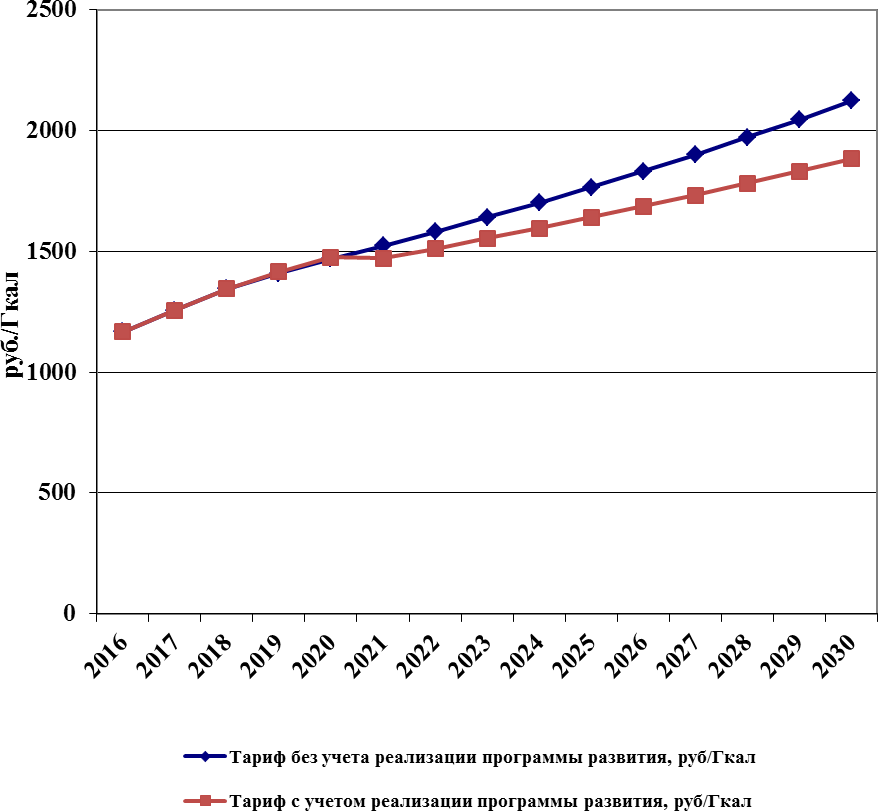 Из рисунка 7.1 видно, что величина средневзвешенного тарифа при условии реализации проектов схемы теплоснабжения колеблется, в период до 2020 г. включительно превышая величину средневзвешенного тарифа по городскому округу, определенную без учета реализации проектов. Этот обусловлено большим объемом реализуемых проектов в рассматриваемый период. Однако реализация этих проектов приводит к тому, что в период после 2021 г. прогнозируемая величина тарифа «с проектами» ниже величины тарифа «без проектов», что обусловлено выводом низкоэффективного оборудования на предыдущем этапе.Предлагается разработать и утвердить тариф на подключение к системе теплоснабжения новых потребителей. Прогнозная величина данного тарифа приведена на рисунке 7.2.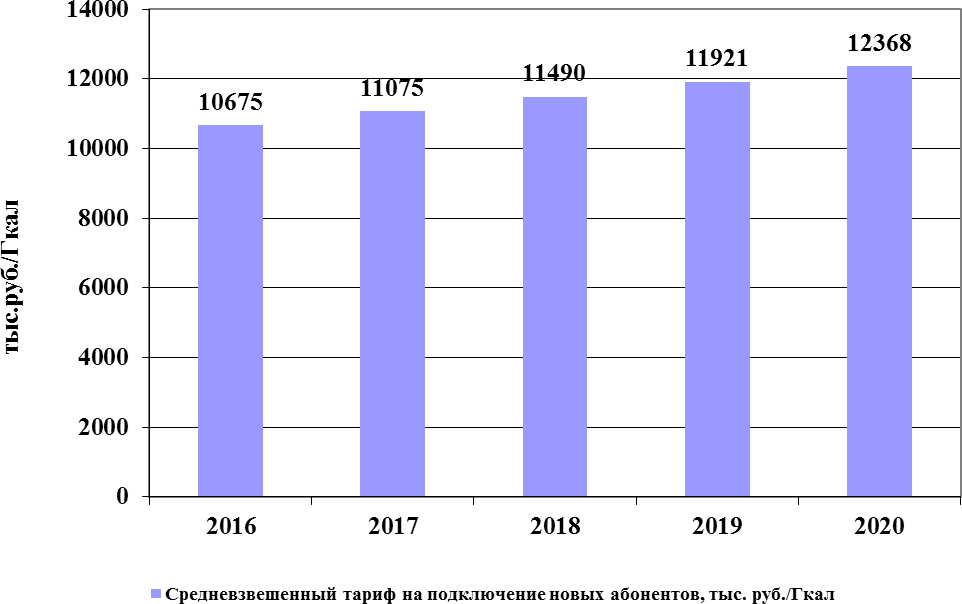 Рисунок 7.2 - Прогнозная величина тарифаДля подключения новых потребителей требуются значительные капитальные затраты. В стоимость тарифа входят все затраты, необходимые для подключения новых объектов (в т.ч. стоимость прокладки тепловых сетей от существующих сетей непосредственно до объектов). В случае, если часть затрат будет выполняться за счет застройщика, то размер тарифа на подключение к системе теплоснабжения новых абонентов уменьшится на соответствующую величину.Решение об определении единой теплоснабжающей организации (организаций)Реестр существующих на территории городского поселения изолированных систем теплоснабжения, и предлагаемых для установления в них единых теплоснабжающих организаций (ЕТО), приведен в таблице 8.1.Таблица 8.1. Реестр предложений по выбору зон деятельности ЕТО в общей системе теплоснабжения городского округаВ таблице 8.1 представлено шесть изолированных зон теплоснабжения, которые находятся в системе теплоснабжения городского округа. В зонах №1-№4 действует единственная теплоснабжающая организация ООО «Кузбасская Энергокомпания», в зоне №7 действует теплоснабжающая организация ОАО «СУЭК-Кузбасс» ПЕ «Спецналадка» обслуживает источник тепла и тепловые сети к собственным производственным объектам и до границы раздела с МКП «Благоустройство» от границы раздела до объектов жилья и соцкультбыта.Согласно пункту 7 раздел II «Критерии и порядок определения ЕТО» «Правил организации теплоснабжения в Российской Федерации» утвержденных ПП РФ №808 от 08.08.2012 г. Критериями для определения единой теплоснабжающей организации являются:владение на праве собственности или ином законном основании источниками тепловой энергии с наибольшей рабочей тепловой мощностью и (или) тепловыми сетями с наибольшей емкостью в границах зоны деятельности ЕТО;размер собственного капитала;способность в лучшей мере обеспечить надежность теплоснабжения в соответствующей системе теплоснабжения.Значения указанных показателей для организаций сведены в таблицу 8.2.Таблица 8.2. Критерии для определения ЕТО в системах теплоснабжения городского округаНа основании данных таблицы 8.2 можно сделать вывод о том, что каждая теплоснабжающая организация соответствует требованиям для присвоения ей статуса ЕТО в своей зоне действия.Предлагаем для Полысаевского городского округа определить для каждой изолированной системы теплоснабжения следующие ЕТО:Таблица 8.3. Предложения по выбору ЕТОПосле внесения проекта схемы теплоснабжения на рассмотрение теплоснабжающие организации должны обратиться с заявкой на признание в качестве ЕТО в одной или нескольких из определенных зон деятельности. Решение об установлении организации в качестве ЕТО в той или иной зоне деятельности принимает орган местного самоуправления городского округа в соответствии с ФЗ №190 «О теплоснабжении».Определение статуса ЕТО для проектируемых зон действия планируемых к строительству источников тепловой энергии должно быть выполнено в ходе актуализации схемы теплоснабжения, после определения источников инвестиций.Обязанности ЕТО определены и установлены ПП РФ №808 от 08.08.2012 г. «Об организации теплоснабжения в Российской Федерации и о внесении изменений в некоторые законодательные акты Правительства Российской Федерации». В соответствии с приведенным документом ЕТО обязана:заключать и исполнять договоры теплоснабжения с любыми обратившимися к ней потребителями тепловой энергии, теплопотребляющие установки которых находятся в данной системе теплоснабжения при условии соблюдения указанными потребителями выданных им в соответствии с законодательством о градостроительной деятельности технических условий подключения к тепловым сетям;заключать и исполнять договоры оказания услуг по передаче тепловой энергии, теплоносителя в объеме, необходимом для обеспечения теплоснабжения потребителей тепловой энергии с учетом потерь тепловой энергии, теплоносителя при их передаче.Границы зоны деятельности ЕТО в соответствии с пунктом 19 «Постановления организации теплоснабжения могут быть изменены в следующих случаях:подключение к системе теплоснабжения новых теплопотребляющих установок, источников тепловой энергии или тепловых сетей, или их отключение от системы теплоснабжения;технологическое объединение или разделение систем теплоснабжения. Сведения об изменении границ зон деятельности ЕТО, а также сведения о присвоении другой организации статуса ЕТО подлежат внесению в схему теплоснабжения при ее актуализации.Решения о распределении тепловой нагрузки между источниками тепловой энергииРаспределение тепловой нагрузки между источниками тепловой энергии определяет, прежде всего, условия, при наличии которых существует возможность поставок тепловой энергии потребителям от различных источников тепловой энергии при сохранении надежности теплоснабжения.В этой связи в зонах теплоснабжения Полысаевского городского округа источниками тепловой энергии, тепловые сети которых связаны между собой, являются котельные ППШ, ППШ-2 и в летний период котельная №28.Прочие источники работают в своих изолированных зонах, разнесенных по территории городского округа, и не имеют возможности изменения зон действия.В связи с тем, что все источники тепловой энергии городского округа имеют резерв мощности и обеспечивают требуемые гидравлические параметры теплоносителя у потребителей (с учетом выполнения предложенных мероприятий) производить перераспределение тепловой нагрузки между ними в эксплуатационном режиме не имеет смысла.Предлагаемое к реализации распределение тепловой нагрузки представлено в таблице 9.1.Таблица 9.1. Распределение тепловой нагрузки между источниками тепловой энергииРешения по бесхозным тепловым сетямСогласно данным Администрации Полысаевского городского округа и теплоснабжающим организациям: ООО «Кузбасская Энергокомпания», АО «Энергетическая компания и АО «СУЭК-Кузбасс», бесхозные тепловые сети на территории городского округа отсутствуют. Все сети обслуживаются котельными предприятиями в зонах, действия которых  они находятся.Наименование объектаПлощадь, м2Площадь, м2Площадь, м2Площадь, м2Наименование объектаприростприростприростприростНаименование объекта2019-2020 гг.2021-2025 гг.2026-2030 гг.2018-2030 гг.Микрорайон №1Микрорайон №1Микрорайон №1Микрорайон №1Микрорайон №1Общественно-деловые здания4975004975Магазин, в 36 м на северо-восток от угла дома №10 по ул. Бажова20000200Детский сад 140 мест ул. Панферова3400003400Реконструкция Школы №17 с пристроем блоков начальной школы на 275 уч.1375001375Жилой фонд, в т.ч.600210002700Жилой дом ул. Бажова, 2025000250Жилой дом ул. Весенняя, 1035000350Малоэтажный 24-х квартирный жилой дом, ул. Луначарского0210002100ИТОГО по микрорайону №15575210007675Микрорайон №2Микрорайон №2Микрорайон №2Микрорайон №2Микрорайон №2Общественно-деловые здания0000Жилой фонд, в т.ч.01906019060381205-ти эт. жилые дома 10 шт. ул. Крупской, Копрова, Бажова0190601906038120ИТОГО по микрорайону №20190601906038120Микрорайон №4Микрорайон №4Микрорайон №4Микрорайон №4Микрорайон №4Общественно-деловые здания5995,6005995,6Магазин ул. Крупской, 118 б30000300ФОК «Школа №35» ул. Космонавтов, 1750000500ФОК «Школа №14» ул. Читинская, 4750000500Здание автостоянки ул. Крупской, 116 а50000500Магазин, ул. Кремлевская, 11195,600195,6Придорожный сервис в границах земельного участка 42:38:0101001:206750000500Производственное здание Центра Технической поддержки Комацу, проезд Межквартальный, 123500003500Жилой фонд, в т.ч.923525583034818Жилой дом по ул. Попова1575001575Жилой дом ул. Космонавтов, 51 а4000004000Жилой дом ул. Севастопольская, 67600060Жилой дом ул. Крупской, 64а70000700Застройка квартала ул. Космонавтов - ул. Херсонская - ул. Свердлова - ул. Русская 6 домов013916013916Застройка квартала ул. Космонавтов - ул. Севастопольская - ул. Ставропольская - ул. Свердлова 6 домов08767087679-ти эт. жилой дом в квартале «В» (из 2-х б/с)2900290005800ИТОГО по микрорайону №415230,625583040813,6В целом по городскому округуВ целом по городскому округуВ целом по городскому округуВ целом по городскому округуВ целом по городскому округуОбщественные здания10970,60010970,6Жилой фонд9835467431906075638ИТОГО:20805,6467431906086608,6Наименование объектаТепловая нагрузка, Гкал/чТепловая нагрузка, Гкал/чТепловая нагрузка, Гкал/чТепловая нагрузка, Гкал/чТепловая нагрузка, Гкал/чТепловая нагрузка, Гкал/чТепловая нагрузка, Гкал/чТепловая нагрузка, Гкал/чТепловая нагрузка, Гкал/чТепловая нагрузка, Гкал/чТепловая нагрузка, Гкал/чТепловая нагрузка, Гкал/чТепловая нагрузка, Гкал/чТепловая нагрузка, Гкал/чТепловая нагрузка, Гкал/чТепловая нагрузка, Гкал/чНаименование объектаОтоплениеВентиляцияГВССуммаОтоплениеВентиляцияГВССуммаОтоплениеВентиляцияГВССуммаОтоплениеВентиляцияГВССуммаНаименование объекта2019-2020 гг.2019-2020 гг.2019-2020 гг.2019-2020 гг.2021-2025 гг.2021-2025 гг.2021-2025 гг.2021-2025 гг.2026-2030 гг.2026-2030 гг.2026-2030 гг.2026-2030 гг.2019-2030 гг.2019-2030 гг.2019-2030 гг.2019-2030 гг.Микрорайон №1Микрорайон №1Микрорайон №1Микрорайон №1Микрорайон №1Микрорайон №1Микрорайон №1Микрорайон №1Микрорайон №1Микрорайон №1Микрорайон №1Микрорайон №1Микрорайон №1Микрорайон №1Микрорайон №1Микрорайон №1Микрорайон №1Общественно-деловые здания1,34770,0050,0011,3537000000001,34770,0050,0011,3537Магазин, в 36 м на северо-восток от угла дома №10 по ул. Бажова0,0240,0050,0010,03000000000,0240,0050,0010,03Детский сад 140 мест ул. Панферова0,4634000,4634000000000,4634000,4634Реконструкция Школы №17 с пристроем блоков начальной школы на 275 уч.0,8603000,8603000000000,8603000,8603Жилой фонд, в т.ч.0,03100,0220,0530,08100,0560,13700000,11200,0780,19Жилой дом ул. Бажова, 200,01400,0090,023000000000,01400,0090,023Жилой дом ул. Весенняя, 100,01700,0130,03000000000,01700,0130,03Малоэтажный 24-х квартирный жилой дом, ул. Луначарского00000,08100,0560,13700000,08100,0560,137Итого по Микрорайону №1:1,37870,0050,0231,40670,08100,0560,13700001,45970,0050,0791,5437Микрорайон №2Микрорайон №2Микрорайон №2Микрорайон №2Микрорайон №2Микрорайон №2Микрорайон №2Микрорайон №2Микрорайон №2Микрорайон №2Микрорайон №2Микрорайон №2Микрорайон №2Микрорайон №2Микрорайон №2Микрорайон №2Микрорайон №2Общественно-деловые здания0000000000000000Жилой фонд, в т.ч.0,709000,7091,2500,3451,5951,2500,3451,5953,20900,6903,8995-ти эт. жилые дома ул. Крупской, Копрова, Бажова.00001,25000,3451,5951,25000,3451,5952,50000,6903,190Итого по Микрорайону №2:0,709000,7091,25000,3451,5951,25000,3451,5953,20900,6903,899Микрорайон №4Микрорайон №4Микрорайон №4Микрорайон №4Микрорайон №4Микрорайон №4Микрорайон №4Микрорайон №4Микрорайон №4Микрорайон №4Микрорайон №4Микрорайон №4Микрорайон №4Микрорайон №4Микрорайон №4Микрорайон №4Микрорайон №4Общественно-деловые здания0,9710,0910,0251,087000000000,9710,0910,0251,087Магазин ул. Крупской, 118 б0,047000,047000000000,047000,047ФОК «Школа №35» ул. Космонавтов, 170,106000,106000000000,106000,106ФОК «Школа №14» ул. Читинская, 470,106000,106000000000,106000,106Здание автостоянки  ул. Крупской, 116 а0,072000,072000000000,072000,072Магазин, ул. Кремлевская, 110,025000,025000000000,025000,025Придорожный сервис в границах земельного участка 42:38:0101001:20670,19000,19000000000,19000,19Производственное здание Центра Технической поддержки Комацу, проезд Межквартальный, 120,4250,0910,0250,541000000000,4250,0910,0250,541Жилой фонд, в т.ч.0,54600,150,6962,369002,36900002,91500,153,065Жилой дома по ул. Попова0,0800,050,13000000000,0800,050,13Жилой дом ул. Космонавтов, 51 а0,31000,31000000000,31000,31Жилой дом ул. Севастопольская, 670,006000,006000000000,006000,006Жилой дом ул. Крупской, 64а00000,07000,0700000,07000,07Застройка квартала ул. Космонавтов - ул. Херсонская - ул. Свердлова - ул. Русская 6 домов00001,45001,4500001,45001,45Застройка квартала ул. Космонавтов - ул. Севастопольская - ул. Ставропольская - ул. Свердлова 6 домов00000,849000,84900000,849000,8499-ти  эт. жилой  дом в квартале «В» 0,1500,10,25000000000,1500,10,25Итого по Микрорайону №41,5170,0910,1751,7832,369002,36900003,8860,0910,1754,152ИТОГО общественные здания2,31870,0960,0262,4407000000002,31870,0960,0262,4407ИТОГО жилой фонд1,28600,1721,4583,700,4014,1011,2500,3451,5956,23600,9187,154ВСЕГО:3,60470,0960,1983,89873,700,4014,1011,2500,3451,5958,55470,0960,9449,5947Наименование объектаРасход теплоносителя на нужды ГВС, м3/чРасход теплоносителя на нужды ГВС, м3/чРасход теплоносителя на нужды ГВС, м3/чРасход теплоносителя на нужды ГВС, м3/чНаименование объекта2019-2020гг.2021-2025гг.2026-2030 гг.2019-2030 гг.Микрорайон №1Микрорайон №1Микрорайон №1Микрорайон №1Микрорайон №1Общественно-деловые здания0,02000,02Магазин, в 36 м на северо-восток от угла дома №10 по ул. Бажова0,02000,02Детский сад на  140 мест ул. Панферова1,12001,12Реконструкция школы №17 с пристроем блоков начальной школы на 275 уч.0,45000,45Жилой фонд, в т.ч.0,41,0201,42Жилой дом ул. Бажова, 200,16000,16Жилой дом ул. Весенняя, 100,24000,24Малоэтажный 24-х квартирный жилой дом, ул. Луначарского01,0201,02Итого по Микрорайону №1:0,421,0201,44Микрорайон №2Микрорайон №2Микрорайон №2Микрорайон №2Микрорайон №2Общественно-деловые здания0,00,00,00,0Жилой фонд, в т.ч.0,06,36,312,65-ти эт. жилые дома ул. Крупской, Копрова, Бажова10 шт.0,06,36,312,6Итого по Микрорайону №2:0,06,36,312,6Микрорайон №4Микрорайон №4Микрорайон №4Микрорайон №4Микрорайон №4Общественно-деловые здания1,6001,6Магазин ул. Крупской, 118б0,03000,03ФОК  «Школа №35» ул. Космонавтов,170,5000,5ФОК  «школа №14» ул. Читинская 470,5000,5Здание автостоянки  ул. Крупской, 116а0,05000,05Магазин ул. Кремлевская,110,02000,02Придорожный сервис в границах ЗУ 42:38:0101001:20670,05000,05Производственное здание Центра Технической поддержки Комацу, проезд Межквартальный, 120,45000,45Жилой фонд, в т.ч.3,048,45011,49Жилой дома по ул. Попова0,52000,52Жилой дом в районе ул. Космонавтов, 51а1,32001,32Жилой дом ул. Севастопольская, 670,02000,02Жилой дом ул. Крупской, 64а0,23000,23Застройка квартала ул. Космонавтов - ул. Севастопольская - ул. Ставропольская - ул. Свердлова 6 домов04,604,6Застройка квартала ул. Космонавтов - ул. Севастопольская - ул. Ставропольская - ул. Свердлова 6 домов02,902,99-ти эт. жилый дом в квлартале «В»0,950,9501,9Итого по Микрорайону №4:4,648,45013,09ВСЕГО по Полысаевскому городскому округу:ВСЕГО по Полысаевскому городскому округу:ВСЕГО по Полысаевскому городскому округу:ВСЕГО по Полысаевскому городскому округу:ВСЕГО по Полысаевскому городскому округу:Общественные здания1,62001,62Жилой фонд3,4415,776,325,51ИТОГО:5,0615,776,327,13№Наименование источникаТепловая нагрузка, Гкал/чТепловая нагрузка, Гкал/чТепловая нагрузка, Гкал/чТепловая нагрузка, Гкал/чТепловая нагрузка, Гкал/чТепловая нагрузка, Гкал/чТепловая нагрузка, Гкал/чТепловая нагрузка, Гкал/чТепловая нагрузка, Гкал/чТепловая нагрузка, Гкал/чТепловая нагрузка, Гкал/чТепловая нагрузка, Гкал/чТепловая нагрузка, Гкал/чТепловая нагрузка, Гкал/чТепловая нагрузка, Гкал/чТепловая нагрузка, Гкал/ч№Наименование источникаОтоплениеВентиляцияГорячее водосн.ИТОГООтоплениеВентиляцияГорячее водосн.ИТОГООтоплениеВентиляцияГорячее водосн.ИТОГООтоплениеВентиляцияГорячее водосн.ИТОГО№Наименование источника2019 г.2019 г.2019 г.2019 г.2020 г.2020 г.2020 г.2020 г.2025 г.2025 г.2025 г.2025 г.2030 г.2030 г.2030 г.2030 г.№ВСЕГО ПО ГОРОДКОМУ ОКРУГУ:62,68716,0197,9886,68666,291716,1158,17890,584769,991716,1158,57994,685771,241716,1158,92496,28071Микрорайон №110,77616,0192,18728,98212,154716,0242,2130,388712,235716,0242,26630,525712,235716,0242,26630,52572Микрорайон №21,8910,0000,1732,0642,60,0000,1732,7733,850,0000,5184,3685,10,0000,8635,9633Микрорайон №30,4850,0000,0050,490,4850,0000,0050,490,4850,0000,0050,490,4850,0000,0050,494Микрорайон №448,3790,0005,34653,72549,8960,0915,52155,50852,2650,0915,52157,87752,2650,0915,52157,8775Микрорайон №50,5430,0000,2640,8070,5430,0000,2640,8070,5430,0000,2640,8070,5430,0000,2640,8076Микрорайон №60,6130,0000,0050,6180,6130,0000,0050,6180,6130,0000,0050,6180,6130,0000,0050,618ПараметрОбозначениеЕд.изм.ППШООО «Кузбасская Энергокомпания»ППШ-2ООО «Кузбасская Энергокомпания»№28ООО «Кузбасская Энергокомпания»№29ООО «Кузбасская Энергокомпания»№32ООО «Кузбасская Энергокомпания»Котельная ш.Полысаевская АО «СУЭК-Кузбасс» ПЕ«Спецналадка»Поправочный коэффициент «фи»-111111Площадь зоны действия источника-км²0,67150,22450,13940,18470,01690,3752Количество абонентов в зоне действия источника-шт.128704555468Суммарная присоединенная нагрузка всех потребителей-Гкал/ч35,51610,0194,7195,0430,61810,870Расстояние от источника тепла до наиболее удаленного потребителя вдоль главной магистрали-м242710857347084511841Удельная стоимость материальной характеристики тепловой сетиSруб./м²621815048695781785575693047934Потери давления в тепловой сетиHм.вод. ст.56,35618,41112,08915,65512,00126,409Среднее число абонентов на единицу площади зоны действия источника теплоснабженияBшт./км²191312323298237181Теплоплотность районаПГкал/ч/к м²52,8943,1033,8526,7047,7567,54Расчетная температура в подающем трубопроводе-ºС959595959595Расчетная температура в обратном трубопроводе-ºС707070707070Расчетный перепад температур теплоносителя в тепловой сетиºС252525252525Эффективный радиусRкм0,8950,9550,7640,8640,9210,962№ п/пНаименование теплового источникаНаименование районаРасполагаемая тепловая мощность источника, Гкал/ч1Котельная ППШ ООО «Кузбасская Энергокомпания»Микрорайон №460,02Котельная ППШ-2 ООО «Кузбасская Энергокомпания»Микрорайон №419,53Котельная №28 ООО «Кузбасская Энергокомпания»Микрорайон №46,44Котельная №29 ООО «Кузбасская Энергокомпания»Микрорайон №46,645Котельная №32 ООО «Кузбасская Энергокомпания»Микрорайон №61,4ВСЕГО:ВСЕГО:ВСЕГО:93,94№ п/пНаименование теплового источникаНаименование районаРасполагаемая тепловая мощность источника, Гкал/ч1Котельная ш. Полысаевская АО «СУЭК-Кузбасс» ПЕ «Спецналадка»Микрорайон №149,3ВСЕГО:ВСЕГО:ВСЕГО:49,3Номер, наименование котельнойУстановленная тепловая мощность,Гкал/чРасполагаемая тепловаямощность, Гкал/чСобственные нужды источника, Гкал/чТепловые потери в сетях, Гкал/чТепловая нагрузка потребителей, Гкал/чРезерв/дефицит тепловой мощности, Гкал/чКотельная ППШ ООО «Кузбасская Энергокомпания»60,060,01,4622,56535,51620,46Котельная ППШ-2 ООО «Кузбасская Энергокомпания»19,519,50,4130,72410,0198,34Котельная №28 ООО «Кузбасская Энергокомпания»6,46,40,1890,3254,7191,17Котельная №29 ООО «Кузбасская Энергокомпания»6,646,640,241,315,0430,04Котельная №32 ООО «Кузбасская Энергокомпания»1,41,40,0250,0640,6180,69Котельная шахты «Полысаевская» АО «СУЭК-Кузбасс» ПЕ«Спецналадка»51,2851,280,7012,16510,87037,54В том числе МКП «Благоустройство»0001,3322,2960Всего по городскому округу:145,22145,223,0308,48569,08168,244Номер, наименование котельнойУстановленная тепловая мощность,Гкал/чРасполагаемая тепловаямощность, Гкал/чСобственные нужды источника, Гкал/чТепловые потери в сетях, Гкал/чТепловая нагрузка потребителей, Гкал/чРезерв/дефицит тепловой мощности, Гкал/чКотельная ППШ ООО «Кузбасская Энергокомпания»60,060,01,52,63136,60519,264Котельная ППШ-2 ООО «Кузбасская Энергокомпания»19,519,50,480,84211,6566,520Котельная №28 ООО «Кузбасская Энергокомпания»6,46,40,1890,3265,0060,879Котельная №29 ООО «Кузбасская Энергокомпания»6,646,640,2571,4085,149- 0,174Котельная №32 ООО «Кузбасская Энергокомпания»1,401,400,0250,0640,6180,693Котельная шахты «Полысаевская» АО «СУ- ЭК-Кузбасс» ПЕ «Спецналадка»51,2851,280,7012,16512,19436,220В том числе МКП «Благоустройство»0001,6682,2960Всего по городскомуокругу:145,22145,223,1529,10473,52463,399Номер, наименование котельнойУстановленная тепловая мощность,Гкал/чРасполагаемая тепловаямощность, Гкал/чСобственные нужды источника,Гкал/чТепловые потери в сетях, Гкал/чТепловая нагрузка потребителей, Гкал/чРезерв/дефицит тепловой мощности, Гкал/чКотельная ППШ ООО «Кузбасская Энергокомпания»60,060,01,5002,63138,33717,532Котельная ППШ-2 ООО «Кузбасская Энергокомпания»19,519,50,5460,95711,6566,341Котельная №28 ООО «Кузбасская Энергокомпания»6,46,40,1890,3265,0060,879Номер, наименование котельнойУстановленная тепловая мощность,Гкал/чРасполагаемая тепловаямощность, Гкал/чСобственные нужды источника, Гкал/чТепловые потери в сетях, Гкал/чТепловая нагрузка потребителей, Гкал/чРезерв/дефицит тепловой мощности, Гкал/чКотельная №29 ООО«Кузбасская Энергокомпания»10,3210,320,2571,4086,0962,559Котельная №32 ООО«Кузбасская Энергокомпания»0,840,840,0250,0640,6180,133Котельная шахты «Полысаевская» АО «СУЭК-Кузбасс» ПЕ «Спецналадка»51,2851,280,7012,16512,19436,220В том числе МКП «Благоустройство»0001,6682,2960Блочно-модульная котельная 6 МВт в мкр. Поповка5,165,160,050,172,4892,45Всего по городскому округу:153,5153,53,2689,39378,69266,111Номер, наименование котельнойУстановленная тепловая мощность, Гкал/чРасполагаемая тепловаямощность, Гкал/чСобственные нужды источника, Гкал/чТепловые потери в сетях, Гкал/чТепловая нагрузка потребителей, Гкал/чРезерв/дефицит тепловой мощности, Гкал/чКотельная ППШ ООО «Кузбасская Энергокомпания»60,060,01,5002,63139,93215,937Котельная ППШ-2  ООО «Кузбасская Энергокомпания»19,519,50,6111,07211,6566,161Котельная №28 ООО «Кузбасская Энергокомпания»6,46,40,1890,3265,0060,879Котельная №29 ООО «Кузбасская Энергокомпания»10,3210,320,2571,4086,096-1,121Котельная №32 ООО «Кузбасская Энергокомпания»0,840,840,0250,0640,6180,133Котельная шахты «Полысаевская» АО «СУЭК-Кузбасс» ПЕ «Спецналадка»51,2851,280,7012,16512,19436,220В том числе МКП «Благоустройство»0001,6682,2960Блочно-модульная котельная 6 МВт в мкр. Поповка5,165,160,050,1742,4892,447Всего по городскому округу:153,5153,53,3339,50480,28760,660Номер, наименование котельнойЗатраты тепловой мощности на хозяйственные нужды источников тепловой энергии, Гкал/чЗатраты тепловой мощности на хозяйственные нужды источников тепловой энергии, Гкал/чЗатраты тепловой мощности на хозяйственные нужды источников тепловой энергии, Гкал/чЗатраты тепловой мощности на хозяйственные нужды источников тепловой энергии, Гкал/чНомер, наименование котельной2018 год2020 год2025 год2030 годКотельная ППШ ООО «Кузбасская Энергокомпания»0,3060,3140,3140,314Котельная ППШ-2 ООО «КузбасскаяЭнергокомпания»0,0860,1000,1140,128Котельная №28 ООО «Кузбасская Энергокомпания»0,0280,0280,0280,028Котельная №29 ООО «Кузбасская Энергокомпания»0,0340,0370,0400,040Котельная №32 ООО «Кузбасская Энергокомпания»0,0070,0070,0070,007Котельная шахты «Полысаевская» АО«СУЭК-Кузбасс» ПЕ «Спецналадка»0,0420,0420,0420,042Всего по городскому округу0,5030,5280,5450,559Номер, наименование котельнойТепловая мощность котельных нетто, Гкал/чТепловая мощность котельных нетто, Гкал/чТепловая мощность котельных нетто, Гкал/чТепловая мощность котельных нетто, Гкал/чНомер, наименование котельной2018 год2020 год2025 год2030 годКотельная ППШ ООО «Кузбасская Энергокомпания»58,5458,5058,5058,50Котельная ППШ-2 ООО «Кузбасская Энергокомпания»19,0919,0218,9518,89Котельная №28 ООО «Кузбасская Энергокомпания»6,216,216,216,21Котельная №29 ООО «Кузбасская Энергокомпания»6,406,3810,0410,04Котельная №32 ООО «Кузбасская Энергокомпания»0,820,820,820,82Котельная шахты «Полысаевская» АО «СУЭК-Кузбасс» ПЕ «Спецналадка»51,2851,2851,2851,28Блочно-модульная котельная 6 МВт в мкр. Поповка005,165,16Всего по городскому округу142,34142,21150,96150,9Номер, наименование котельнойСуществующие и перспективные потери тепловой энергии при ее передаче по тепловым сетям, Гкал/чСуществующие и перспективные потери тепловой энергии при ее передаче по тепловым сетям, Гкал/чСуществующие и перспективные потери тепловой энергии при ее передаче по тепловым сетям, Гкал/чСуществующие и перспективные потери тепловой энергии при ее передаче по тепловым сетям, Гкал/чСуществующие и перспективные потери тепловой энергии при ее передаче по тепловым сетям, Гкал/чСуществующие и перспективные потери тепловой энергии при ее передаче по тепловым сетям, Гкал/чСуществующие и перспективные потери тепловой энергии при ее передаче по тепловым сетям, Гкал/чСуществующие и перспективные потери тепловой энергии при ее передаче по тепловым сетям, Гкал/чСуществующие и перспективные потери тепловой энергии при ее передаче по тепловым сетям, Гкал/чСуществующие и перспективные потери тепловой энергии при ее передаче по тепловым сетям, Гкал/чСуществующие и перспективные потери тепловой энергии при ее передаче по тепловым сетям, Гкал/чСуществующие и перспективные потери тепловой энергии при ее передаче по тепловым сетям, Гкал/чНомер, наименование котельной2019 год2019 год2019 год2020 год2020 год2020 год2025 год2025 год2025 год2030 год2030 год2030 годНомер, наименование котельнойчерез изоляциюс затратами теплоносителявсегочерез изоляциюс затратами теплоносителявсегочерез изоляциюс затратами теплоносителявсегочерез изоляциюс затратами теплоносителявсегоКотельная ППШ ООО «Кузбасская Энергокомпания»2,2260,3392,5652,2830,3482,6312,2830,3482,6312,2830,3482,631Котельная ППШ-2 ООО «Кузбасская Энергокомпания»0,6280,0960,7240,7310,1110,8420,8310,1260,9570,9310,1421,072Котельная №28 ООО «Кузбасская Энергокомпания»0,3050,0200,3250,3060,0200,3260,3060,0200,3260,3060,0200,326Котельная №29 ООО «Кузбасская Энергокомпания»1,2620,0501,3121,3540,0541,4081,4610,0581,5201,4610,0581,520Котельная №32 ООО «Кузбасская Энергокомпания»0,0630,0010,0640,0630,0010,0640,0630,0010,0640,0630,0010,064Котельная шахты «Полысаевская» АО «СУЭК-Кузбасс» ПЕ «Спецналадка»2,0790,0862,1652,0790,0862,1652,0790,0862,1652,0790,0862,165В том числе МКП «Благоустройство»0001,5820,0861,6681,5820,0861,6681,5820,0861,668Наименование показателяЕдиницы измерения2018 г.2020 г.2025 г.2030 г.ООО «Кузбасская Энергокомпания»ООО «Кузбасская Энергокомпания»ООО «Кузбасская Энергокомпания»ООО «Кузбасская Энергокомпания»ООО «Кузбасская Энергокомпания»ООО «Кузбасская Энергокомпания»Котельные ППШ и ППШ-2Котельные ППШ и ППШ-2Котельные ППШ и ППШ-2Котельные ППШ и ППШ-2Котельные ППШ и ППШ-2Котельные ППШ и ППШ-2Всего подпитка тепловой сети, в том числе:тыс. м³/год470,89470,89473,35474,36нормативные утечки теплоносителятыс. м³/год30,28630,28632,7533,76сверхнормативные утечки теплоносителя*тыс. м³/год0*0*0*0*отпуск теплоносителя из тепловых сетей на цели горячего водоснабжения (для открытых систем теплоснабжения)**тыс. м³/год440,6440,6440,6440,6Котельная №28Котельная №28Котельная №28Котельная №28Котельная №28Котельная №28Всего подпитка тепловой сети, в том числе:тыс. м³/год16,5116,5216,5216,52нормативные утечки теплоносителятыс. м³/год1,0061,0161,0161,016сверхнормативные утечки теплоносителя*тыс. м³/год0*0*0*0*отпуск теплоносителя из тепловых сетей на цели горячего водоснабжения (для открытых системтеплоснабжения)**тыс. м³/год15,515,515,515,5Котельная №29Котельная №29Котельная №29Котельная №29Котельная №29Котельная №29Всего подпитка тепловой сети, в том числе:тыс. м³/год17,0317,03––нормативные утечки теплоносителятыс. м³/год1,031,03––сверхнормативные утечки теплоносителя*тыс. м³/год0*0*––отпуск теплоносителя из тепловых сетей на цели горячего водоснабжения (для открытых системтеплоснабжения)**тыс. м³/год16,016,0––Проектируемая блочно-модульная котельнаяПроектируемая блочно-модульная котельнаяПроектируемая блочно-модульная котельнаяПроектируемая блочно-модульная котельнаяПроектируемая блочно-модульная котельнаяПроектируемая блочно-модульная котельнаяВсего подпитка тепловой сети, в том числе:тыс. м³/год––17,217,2нормативные утечки теплоносителятыс. м³/год––1,21,2сверхнормативные утечки теплоносителя*тыс. м³/год––0*0*отпуск теплоносителя из тепловых сетей на целигорячего водоснабжения (для открытых систем теплоснабжения)**тыс. м³/год––16,016,0Котельная №32Котельная №32Котельная №32Котельная №32Котельная №32Котельная №32Всего подпитка тепловой сети, в том числе:тыс. м³/год0,590,590,590,59нормативные утечки теплоносителятыс. м³/год0,060,060,060,06сверхнормативные утечки теплоносителя*тыс. м³/год0*0*0*0*отпуск теплоносителя из тепловых сетей на целигорячего водоснабжения (для открытых систем теплоснабжения)**тыс. м³/год0,5290,5290,5290,529АО «СУЭК-Кузбасс»АО «СУЭК-Кузбасс»АО «СУЭК-Кузбасс»АО «СУЭК-Кузбасс»АО «СУЭК-Кузбасс»АО «СУЭК-Кузбасс»Котельная ш. «Полысаевская»Котельная ш. «Полысаевская»Котельная ш. «Полысаевская»Котельная ш. «Полысаевская»Котельная ш. «Полысаевская»Котельная ш. «Полысаевская»Всего подпитка тепловой сети, в том числе:тыс. м³/год211,982212,772212,772212,772нормативные утечки теплоносителятыс. м³/год11,35712,14612,14612,146В т.ч. МКП «Благоустройство»тыс. м³/год01,5511,5511,551сверхнормативные утечки теплоносителя*тыс. м³/год0*0*0*0*отпуск теплоносителя из тепловых сетей на целигорячего водоснабжения (для открытых систем теплоснабжения)**тыс. м³/год200,626200,626200,626200,626В т.ч. МКП «Благоустройство»тыс. м³/год09,6399,6399,639ВСЕГОВСЕГОВСЕГОВСЕГОВСЕГОВСЕГОВсего подпитка тепловой сети, в том числе:тыс. м³/год1089,2111092,6361093,6441094,433нормативные утечки теплоносителятыс. м³/год71,61975,04476,05276,842сверхнормативные утечки теплоносителя*тыс. м³/год0*0*0*0*отпуск теплоносителя из тепловых сетей на цели горячего водоснабжения (для открытыхсистем теплоснабжения)**тыс. м³/год1017,5921017,5921017,5921017,592Наименование показателяЕдиницыизмерения2018 г.2020 г.2025 г.2030 г.ООО «Кузбасская Энергокомпания»ООО «Кузбасская Энергокомпания»ООО «Кузбасская Энергокомпания»ООО «Кузбасская Энергокомпания»ООО «Кузбасская Энергокомпания»ООО «Кузбасская Энергокомпания»Котельные ППШ и ППШ-2Котельные ППШ и ППШ-2Котельные ППШ и ППШ-2Котельные ППШ и ППШ-2Котельные ППШ и ППШ-2Котельные ППШ и ППШ-2Всего подпитка тепловой сети, в том числе:м³/ч93,2593,5493,6693,75расчетные нормативные утечки теплоносителям³/ч6,396,686,806,90сверхнормативные утечки теплоносителям³/ч0000отпуск теплоносителя из тепловых сетей на цели горячего водоснабжения (для открытых систем теплоснабжения)м³/ч86,8686,8686,8686,86Максимум подпитки тепловой сети в эксплуатационном режимем³/ч214,84215,14215,26215,35Максимальная подпитка тепловой сети в периодповреждения участкам³/ч718,61718,90719,02719,12Требуемая производительность водоподготовительной установким³/ч123,4124,3124,6124,9Требуемая емкость баков аккумуляторовм3868,6868,6868,6868,6Производительность водоподготовительной установким³/ч105105105105Количество баков-аккумуляторов теплоносителяшт.2222Суммарная емкость баков аккумуляторовм3800800800800Резерв(+)/дефицит (-) ВПУм³/ч11,7511,4611,3411,25Доля резерва%11,210,910,810,7Котельная №28Котельная №28Котельная №28Котельная №28Котельная №28Котельная №28Всего подпитка тепловой сети, в том числе:м³/ч4,674,674,674,67расчетные нормативные утечки теплоносителям³/ч0,470,470,470,47сверхнормативные утечки теплоносителям³/ч0000отпуск теплоносителя из тепловых сетей на цели горячего водоснабжения (для открытых системтеплоснабжения)м³/ч4,214,214,214,21Максимум подпитки тепловой сети в эксплуатационном режимем³/ч10,5610,5610,5610,56Максимальная подпитка тепловой сети в периодповреждения участкам³/ч34,9534,9534,9534,95Требуемая производительность водоподготовительной установким³/ч6,56,56,56,5Требуемая емкость баков аккумуляторовм342,142,142,142,1Производительность водоподготовительной установким³/ч08,08,08,0Количество баков-аккумуляторов теплоносителяшт.0222Суммарная емкость баков аккумуляторовм30424242Резерв(+)/дефицит (-) ВПУм³/ч-4,673,333,333,33Доля резерва%-41,641,641,6Котельная №29Котельная №29Котельная №29Котельная №29Котельная №29Котельная №29Всего подпитка тепловой сети, в том числе:м³/ч6,436,46--расчетные нормативные утечки теплоносителям³/ч0,480,51--сверхнормативные утечки теплоносителям³/ч00--отпуск теплоносителя из тепловых сетей на цели горячего водоснабжения (для открытых систем теплоснабжения)м³/ч5,955,95--Максимум подпитки тепловой сети в эксплуатационном режимем³/ч14,7614,79--Максимальная подпитка тепловой сети в период повреждения участкам³/ч49,2649,28--Требуемая производительность водоподготовительной установким³/ч8,68,7--Требуемая емкость баков аккумуляторовм359,559,5--Производительность водоподготовительной установким³/ч00--Количество баков-аккумуляторов теплоносителяшт.00--Наименование показателяЕдиницыизмерения2018 г.2020 г.2025 г.2030 г.Суммарная емкость баков аккумуляторовм300--Резерв(+)/дефицит (-) ВПУм³/ч-6,43-6,46--Доля резерва%----Проектируемая блочно-модульная котельная №29Проектируемая блочно-модульная котельная №29Проектируемая блочно-модульная котельная №29Проектируемая блочно-модульная котельная №29Проектируемая блочно-модульная котельная №29Проектируемая блочно-модульная котельная №29Всего подпитка тепловой сети, в том числе:м³/ч--6,466,46расчетные нормативные утечки теплоносителям³/ч--0,510,51сверхнормативные утечки теплоносителям³/ч--00отпуск теплоносителя из тепловых сетей на целигорячего водоснабжения (для открытых систем теплоснабжения)м³/ч--5,955,95Максимум подпитки тепловой сети в эксплуатационном режимем³/ч--14,7914,79Максимальная подпитка тепловой сети в периодповреждения участкам³/ч--49,2849,28Требуемая производительность водоподготовительной установким³/ч--8,78,7Требуемая емкость баков аккумуляторовм3--59,559,5Производительность водоподготовительной установким³/ч--1010Количество баков-аккумуляторов теплоносителяшт.--22Суммарная емкость баков аккумуляторовм3--6060Резерв(+)/дефицит (-) ВПУм³/ч--3,543,54Доля резерва%--35,435,4Котельная №32Котельная №32Котельная №32Котельная №32Котельная №32Котельная №32Всего подпитка тепловой сети, в том числе:м³/ч0,140,140,140,14расчетные нормативные утечки теплоносителям³/ч0,050,050,050,05сверхнормативные утечки теплоносителям³/ч0000отпуск теплоносителя из тепловых сетей на целигорячего водоснабжения (для открытых систем теплоснабжения)м³/ч0,090,090,090,09Максимум подпитки тепловой сети в эксплуатационном режимем³/ч0,270,270,270,27Максимальная подпитка тепловой сети в периодповреждения участкам³/ч0,800,800,800,80Требуемая производительность водоподготовительной установким³/ч0,30,30,30,3Требуемая емкость баков аккумуляторовм30,90,90,90,9Производительность водоподготовительной установким³/ч0111Количество баков-аккумуляторов теплоносителяшт.0111Суммарная емкость баков аккумуляторовм300,50,50,5Резерв(+)/дефицит (-) ВПУм³/ч-0,140,860,860,86Доля резерва%-85,785,785,7АО «СУЭК-Кузбасс»АО «СУЭК-Кузбасс»АО «СУЭК-Кузбасс»АО «СУЭК-Кузбасс»АО «СУЭК-Кузбасс»АО «СУЭК-Кузбасс»Котельная ш. «Полысаевская»Котельная ш. «Полысаевская»Котельная ш. «Полысаевская»Котельная ш. «Полысаевская»Котельная ш. «Полысаевская»Котельная ш. «Полысаевская»Всего подпитка тепловой сети, в том числе:м³/ч25,2425,3325,3325,33расчетные нормативные утечки теплоносителям³/ч1,351,451,451,45В т.ч. МКП «Благоустройство»м³/ч00,1780,1780,178сверхнормативные утечки теплоносителям³/ч0000отпуск теплоносителя из тепловых сетей на целигорячего водоснабжения (для открытых систем теплоснабжения)м³/ч23,8823,8823,8823,88В т.ч. МКП «Благоустройство»м³/ч01,1061,1061,106Максимум подпитки тепловой сети в эксплуатационном режимем³/ч58,6758,7758,7758,77Максимальная подпитка тепловой сети в периодповреждения участкам³/ч197,20197,29197,29197,29Требуемая производительность водоподготовительной установким³/ч32,733,033,033,0Требуемая емкость баков аккумуляторовм3238,8238,8238,8238,8Производительность водоподготовительной установким³/ч516516516516Количество баков-аккумуляторов теплоносителяшт.2222Суммарная емкость баков аккумуляторовм3500500500500Резерв(+)/дефицит (-) ВПУм³/ч490,76490,67490,67490,67Доля резерва%95,195,195,195,1Котельная ш. «Полысаевская»Котельная ш. «Полысаевская»Котельная ш. «Полысаевская»Котельная ш. «Полысаевская»Котельная ш. «Полысаевская»Котельная ш. «Полысаевская»Всего подпитка тепловой сети, в том числе:м³/ч25,2425,3325,3325,33расчетные нормативные утечки теплоносителям³/ч1,351,451,451,45сверхнормативные утечки теплоносителям³/ч0000отпуск теплоносителя из тепловых сетей на целигорячего водоснабжения (для открытых систем теплоснабжения)м³/ч23,8823,8823,8823,88Максимум подпитки тепловой сети в эксплуатационном режимем³/ч58,6758,7758,7758,77Максимальная подпитка тепловой сети в периодповреждения участкам³/ч197,20197,29197,29197,29Требуемая производительность водоподготовительной установким³/ч32,733,033,033,0Требуемая емкость баков аккумуляторовм3238,8238,8238,8238,8Производительность водоподготовительной установким³/ч516516516516Количество баков-аккумуляторов теплоносителяшт.2222Суммарная емкость баков аккумуляторовм3500500500500Резерв(+)/дефицит (-) ВПУм³/ч490,76490,67490,67490,67Доля резерва%95,195,195,195,1№ п.п.Наименование источникаМарка водоподготовительной установки*Количество, шт.Производительность (номинальная), м³/ч1Котельная №28 ООО «Кузбасская Энергокомпания»TS 95-18M18,02Котельная №32 ООО «Кузбасская Энергокомпания»TS 91-08M11,0№ п.п.Наименование источникаМарка водоподготовительной установки*Количество, шт.Производительность (номинальная), м³/ч1Проектируемая блочно-модульная котельная №29TS 95-21M110,0Наименование показателяЕдиницыизмерения2018 г.2020 г.2025 г.2030 г.ООО «Кузбасская Энергокомпания»ООО «Кузбасская Энергокомпания»ООО «Кузбасская Энергокомпания»ООО «Кузбасская Энергокомпания»ООО «Кузбасская Энергокомпания»ООО «Кузбасская Энергокомпания»Котельные ППШ и ППШ-2Котельные ППШ и ППШ-2Котельные ППШ и ППШ-2Котельные ППШ и ППШ-2Котельные ППШ и ППШ-2Котельные ППШ и ППШ-2Максимальная подпитка тепловой сети в периодповреждения участкам³/ч718,61718,90719,02719,12Производительность водоподготовительной установким³/ч105105105105Суммарная емкость баков аккумуляторовм3800800800800Котельная №28Котельная №28Котельная №28Котельная №28Котельная №28Котельная №28Максимальная подпитка тепловой сети в периодповреждения участкам³/ч34,9534,9534,9534,95Производительность водоподготовительной установким³/ч08,08,08,0Суммарная емкость баков аккумуляторовм30424242Котельная №29Котельная №29Котельная №29Котельная №29Котельная №29Котельная №29Максимальная подпитка тепловой сети в периодповреждения участкам³/ч49,2649,28--Производительность водоподготовительной установким³/ч00--Суммарная емкость баков аккумуляторовм300--Проектируемая блочно-модульная котельнаяПроектируемая блочно-модульная котельнаяПроектируемая блочно-модульная котельнаяПроектируемая блочно-модульная котельнаяПроектируемая блочно-модульная котельнаяПроектируемая блочно-модульная котельнаяМаксимальная подпитка тепловой сети в период повреждения участкам³/ч--49,2849,28Производительность водоподготовительной установким³/ч--1010Суммарная емкость баков аккумуляторовм3--6060Котельная №32Котельная №32Котельная №32Котельная №32Котельная №32Котельная №32Максимальная подпитка тепловой сети в период повреждения участкам³/ч0,800,800,800,80Производительность водоподготовительной установким³/ч0111Суммарная емкость баков аккумуляторовм300,50,50,5АО «СУЭК-Кузбасс»АО «СУЭК-Кузбасс»АО «СУЭК-Кузбасс»АО «СУЭК-Кузбасс»АО «СУЭК-Кузбасс»АО «СУЭК-Кузбасс»Котельная ш. «Полысаевская»Котельная ш. «Полысаевская»Котельная ш. «Полысаевская»Котельная ш. «Полысаевская»Котельная ш. «Полысаевская»Котельная ш. «Полысаевская»Максимальная подпитка тепловой сети в периодповреждения участкам³/ч197,20197,29197,29197,29Производительность водоподготовительной установким³/ч516516516516Суммарная емкость баков аккумуляторовм3500500500500Котельная ш. «Полысаевская»Котельная ш. «Полысаевская»Котельная ш. «Полысаевская»Котельная ш. «Полысаевская»Котельная ш. «Полысаевская»Котельная ш. «Полысаевская»Максимальная подпитка тепловой сети в периодповреждения участкам³/ч197,20197,29197,29197,29Производительность водоподготовительной установким³/ч516516516516Суммарная емкость баков аккумуляторовм3500500500500№ п.п.Наименование источникаКоличество, шт.Вместимость бака аккумулятора, м³/ч1Котельная №28 ООО «Кузбасская Энергокомпания»221,02Котельная №32 ООО «Кузбасская Энергокомпания»10,5Наименование мероприятияПериод2019-2020 гг.Период2021-2025 гг.Период2026-2030 гг.1Закрытие котельных-Котельная №29 ООО«Кузбасская Энергокомпания»-2Реконструкция котельных, в т.ч.:2.1замена котельного оборудованияКотельная ППШ-2, №32  ООО «КузбасскаяЭнергокомпания»--2.2установка дополнительного котельногооборудования---2.3капитальный ремонт/реконструкция котельного оборудованияКотельная ППШ ООО«Кузбасская Энергокомпания»Котельная ППШ ООО «КузбасскаяЭнергокомпания»2.4замена сетевыхнасосов на котельной2.5установка ВПУ на котельныхКотельные №28 ООО «Кузбасская Энергокомпания»--2.6модернизация котельной (реконструкция основного и вспомогательного оборудования)Котельная ППШ ООО«Кузбасская Энергокомпания»3Строительство новых источников тепловой энергииБлочно-модульная котельная №29.Блочно-модульная котельная 6 МВт в мкр. Поповка№Наименование котельнойГод проведения мероприятияНаименование мероприятияУстановленная мощность котельной на 2030 год,Гкал/чТепловая нагрузка потребителей на 2030 год,Гкал/ч1Котельная №29 ООО «Кузбасская Энергокомпания»2023Строительство нового источника10,325,8392Блочно-модульная котельная 6 МВт в мкр. Поповка2020Строительство нового источника5,162,5№Наименование котельнойГод проведения мероприятияНаименование мероприятияКоличество котлов, шт.Производительность котла, Гкал/чУстановленная мощность котельной на 2030 год, Гкал/чТепловая нагрузка потребителей на 2030 год, Гкал/ч1Котельная ППШ ООО«Кузбасская Энергокомпания»2022Реконструкция котла№1 КВ-ТС-20 с заменой «китайской» топки на топку ТЧЗМ-2-2,76,5120,060,036,4291Котельная ППШ ООО«Кузбасская Энергокомпания»2020Реконструкция котла№2 КВ-ТС-20 с заменой «китайской» топки на топку ТЧЗМ-2-2,76,5120,060,036,4291Котельная ППШ ООО«Кузбасская Энергокомпания»2021Реконструкция котла№3 КВ-ТС-20 с заменой «китайской» топки на топку ТЧЗМ-2-2,76,5120,060,036,4292Котельная ППШ-2 ООО«КузбасскаяЭнергокомпания»2019Замена котла №6 КВТС-6,5 на КВР 7.58-95или аналогичное оборудование16,519,514,8463Котельная№32 ООО«Кузбасская Энергокомпания»2019Замена котла №2 типа Е-1,6-1,4 на КВр-0,410,340,840,366№Наименование котельнойГод проведения мероприятияНаименование мероприятия1Котельная №28 ООО «Кузбасская Энергокомпания»2020 г.Установка бака-аккумулятора V=21,0 м³ 2 шт.2Котельная №32 ООО «Кузбасская Энергокомпания»2021 г.Установка бака-аккумулятора V=0,5 м³ 1 шт.3Проектируемая блочно-модульная котельная №292023 г.Установка бака-аккумулятора V=30,0 м³ 2 шт.№Наименование котельнойГод проведения мероприятияНаименование мероприятия1Котельная №28 ООО «Кузбасская Энергокомпания»2020 г.Установка ХВП TS 95-18M 1 шт. или аналогичного оборудования2Котельная №32 ООО «Кузбасская Энергокомпания»2021 г.Установка ХВП TS 91-08M 1 шт. или аналогичного оборудования3Проектируемая блочно-модульная котельная №292023 г.Установка ХВП TS 95-18M 1 шт. или аналогичного оборудования№ п/пНаименование котельнойГод выводакотельной из эксплуатацииНаименование источника тепловой энергии, на который планируется переключить нагрузку1Котельная №29 ООО «КузбасскаяЭнергокомпания»2023 г.Проектируемая блочно-модульнаякотельная №29Наименование котельнойЗагрузка источников по присоединенной тепловой нагрузке, %Загрузка источников по присоединенной тепловой нагрузке, %Загрузка источников по присоединенной тепловой нагрузке, %Загрузка источников по присоединенной тепловой нагрузке, %Наименование котельной2019 г.2020 г.2025 г.2030 г.Котельная ППШ ООО «КузбасскаяЭнергокомпания»59,260,760,760,7Котельная ППШ-2 ООО «Кузбасская Энергокомпания»51,459,868,076,1Котельная №28 ООО «КузбасскаяЭнергокомпания»73,774,074,074,0Котельная №29 ООО «КузбасскаяЭнергокомпания»76,081,581,581,5Котельная №32 ООО «КузбасскаяЭнергокомпания»44,144,144,144,1Котельная шахты «Полысаевская»АО «СУЭК-Кузбасс» ПЕ «Спецналадка»25,728,328,328,3Блочно-модульная котельная 6 МВт в мкр. Поповка0052,552,5№ п/пНаименование источника тепловой энергииТемпературный график,ºСВерхняя срезка,ºСИзлом,ºССхема присоединения ГВСООО «Кузбасская Энергокомпания»ООО «Кузбасская Энергокомпания»ООО «Кузбасская Энергокомпания»ООО «Кузбасская Энергокомпания»ООО «Кузбасская Энергокомпания»ООО «Кузбасская Энергокомпания»1Котельная ППШ95/70-65Открытая2Котельная ППШ-295/70-65Открытая3Котельная №2895/70-65Открытая4Котельная №2995/70-65Открытая5Котельная №3295/70-60ОткрытаяАО «СУЭК-Кузбасс» ПЕ «Спецналадка»АО «СУЭК-Кузбасс» ПЕ «Спецналадка»АО «СУЭК-Кузбасс» ПЕ «Спецналадка»АО «СУЭК-Кузбасс» ПЕ «Спецналадка»АО «СУЭК-Кузбасс» ПЕ «Спецналадка»АО «СУЭК-Кузбасс» ПЕ «Спецналадка»6Котельная шахты «Полысаевская»калориферпромплощадкажилой поселок150/7095/7095/70-----65Закрытая Открытая Открытая№ п/пНаименование начала участкаНаименование конца участкаДлина участка, мПредлагаемый диаметр подающего трубопровода, ммПредлагаемый диаметр обратного трубопровода, ммВид прокладки тепловой сетиГод реализации мероприятиякомплексная застройка ул. Конституции в микрорайоне №1 от котельной ш. «Полысаевская»комплексная застройка ул. Конституции в микрорайоне №1 от котельной ш. «Полысаевская»комплексная застройка ул. Конституции в микрорайоне №1 от котельной ш. «Полысаевская»комплексная застройка ул. Конституции в микрорайоне №1 от котельной ш. «Полысаевская»комплексная застройка ул. Конституции в микрорайоне №1 от котельной ш. «Полысаевская»комплексная застройка ул. Конституции в микрорайоне №1 от котельной ш. «Полысаевская»комплексная застройка ул. Конституции в микрорайоне №1 от котельной ш. «Полысаевская»комплексная застройка ул. Конституции в микрорайоне №1 от котельной ш. «Полысаевская»строительство сетейстроительство сетейстроительство сетейстроительство сетейстроительство сетейстроительство сетейстроительство сетейстроительство сетей1ТК-6 (проект)ТК-7 (проект)508080Подзем.кан.20192ТК-7 (проект)3-х эт. ж/д на ул.Конституции205050Подзем.кан.20193ТК-7 (проект)ТК-8 (проект)508080Подзем. кан.20194ТК-8 (проект)3-х эт. ж/д на ул.Конституции205050Подзем.кан.20195ТК-8 (проект)ТК-9 (проект)507070Подзем.кан.20206ТК-9 (проект)3-х эт. ж/д на ул. Конституции205050Подзем. кан.20207ТК-9 (проект)ТК-10 (проект)507070Подзем.кан.20208ТК-10 (проект)3-х эт. ж/д на ул.Конституции205050Подзем.кан.2020комплексная застройка кв. «А1» в микрорайоне №2 от котельной ППШ-2комплексная застройка кв. «А1» в микрорайоне №2 от котельной ППШ-2комплексная застройка кв. «А1» в микрорайоне №2 от котельной ППШ-2комплексная застройка кв. «А1» в микрорайоне №2 от котельной ППШ-2комплексная застройка кв. «А1» в микрорайоне №2 от котельной ППШ-2комплексная застройка кв. «А1» в микрорайоне №2 от котельной ППШ-2комплексная застройка кв. «А1» в микрорайоне №2 от котельной ППШ-2комплексная застройка кв. «А1» в микрорайоне №2 от котельной ППШ-2строительство сетейстроительство сетейстроительство сетейстроительство сетейстроительство сетейстроительство сетейстроительство сетейстроительство сетей9УТ-18/1кв. "А1"175200200Надземная2021комплексная застройка ул. Попова в микрорайоне №4 от котельной №29комплексная застройка ул. Попова в микрорайоне №4 от котельной №29комплексная застройка ул. Попова в микрорайоне №4 от котельной №29комплексная застройка ул. Попова в микрорайоне №4 от котельной №29комплексная застройка ул. Попова в микрорайоне №4 от котельной №29комплексная застройка ул. Попова в микрорайоне №4 от котельной №29комплексная застройка ул. Попова в микрорайоне №4 от котельной №29комплексная застройка ул. Попова в микрорайоне №4 от котельной №29строительство сетейстроительство сетейстроительство сетейстроительство сетейстроительство сетейстроительство сетейстроительство сетейстроительство сетей10.ТК 34 (проект)ТК 35 (проект)70100100Подзем.кан.201911.ТК 35 (проект)3-х эт. ж/д на ул.Попова105050Подзем.кан.201912.ТК 35 (проект)ТК 36 (проект)70100100Подзем.кан.201913.ТК 36 (проект)3-х эт. ж/д на ул.Попова105050Подзем.кан.201914.ТК 36 (проект)3-х эт. ж/д на ул.Попова105050Подзем.кан.201915.ТК 36 (проект)ТК 37 (проект)708080Подзем. кан.202016.ТК 37 (проект)3-х эт. ж/д на ул.Попова105050Подзем.кан.202017.ТК 37 (проект)3-х эт. ж/д на ул.Попова105050Подзем.кан.202018.ТК 35 (проект)3-х эт. ж/д на ул.Попова155050Подзем.кан.202219.ТК 36 (проект)3-х эт. ж/д на ул.Попова155050Подзем.кан.202320.ТК 37 (проект)3-х эт. ж/д на ул.Попова155050Подзем.кан.2024№ п/пНаименование начала участкаНаименование конца участкаДлина участка, мДлина участка, мПредлагаемый диаметр подающего трубопровода, ммПредлагаемый диаметробратного трубопровода, ммПредлагаемый диаметробратного трубопровода, ммПредлагаемый диаметробратного трубопровода, ммВид прокладки тепловой сетиГод реализации мероприятиясети от котельной ППШсети от котельной ППШсети от котельной ППШсети от котельной ППШсети от котельной ППШсети от котельной ППШсети от котельной ППШсети от котельной ППШсети от котельной ППШсети от котельной ППШсети от котельной ППШ1ТК70Бакинская 22, ООО"КЭК"Бакинская 22, ООО"КЭК"13050505050Надземная2020сети от котельной ППШ-2сети от котельной ППШ-2сети от котельной ППШ-2сети от котельной ППШ-2сети от котельной ППШ-2сети от котельной ППШ-2сети от котельной ППШ-2сети от котельной ППШ-2сети от котельной ППШ-2сети от котельной ППШ-2сети от котельной ППШ-22УТ-18/2УТ-18/3 (проект)УТ-18/3 (проект)500150150150150Надземная20193УТ-18/3 (проект)автодорожный комплекс зданий исооруженийавтодорожный комплекс зданий исооружений5080808080Надземная20194УТ-18/3 (проект)кафе на 149 кмкафе на 149 км5032323232Надземная20195УТ-18/3 (проект)ООО "Мельница"ООО "Мельница"5040404040Надземная20196УТ 150 (проект)магазин в 36 м. на северо-восток от Бажова, 10магазин в 36 м. на северо-восток от Бажова, 102032323232Подзем. кан.20207ТК 151 (проект)Индивидуальный ж/д Бажова, 20Индивидуальный ж/д Бажова, 202032323232Подзем. кан.20208УТ-29Индивидуальный ж/д Весенняя, 10Индивидуальный ж/д Весенняя, 10-32323232Подзем. кан.20209ТК 152 (проект)Индивидуальный ж/д Космонавтов 51-53Индивидуальный ж/д Космонавтов 51-531532323232Подзем. кан.202010УТ-32/1Производственное здание проезд Межквартальный 12Производственное здание проезд Межквартальный 12-100100100100Надземная202011УТ-29Малоэтажный 24-х квартирный ж/д ул. ЛуначарскогоМалоэтажный 24-х квартирный ж/д ул. Луначарского-100100100100Подзем. кан.2020сети от котельной №28сети от котельной №28сети от котельной №28сети от котельной №28сети от котельной №28сети от котельной №28сети от котельной №28сети от котельной №28сети от котельной №28сети от котельной №28сети от котельной №2812ТК 154 (проект)магазин Космонавтов, 52магазин Космонавтов, 52-32323232Подзем. кан.2020Наименование источника (зона действия)Наименование начала участкаНаименование конца участкаДлина участка, мДиаметр трубопро-вода, ммВид прокладки тепловой сетиГод прокладкиКотельная ППШТК 12ТК 862880Подзем. кан.до 1993Котельная ш. "Полысаевская"УТ-5Клуб4170Подзем. кан.до 1993Котельная ш. "Полысаевская"УТ-2УТ-3104250Надзем.до 1993Котельная ш. "Полысаевская"УТ-4УТ-152670Подзем. кан.до 1993Котельная ш. "Полысаевская"УТ-17УТ-17"63100Надзем.до 1993Котельная ш. "Полысаевская"УТ-6УТ-1723100Надзем.до 1993Котельная ш. "Полысаевская"УТ-9УТ-182370Надзем.до 1993Котельная ш. "Полысаевская"УТ-15УТ-163250Подзем. кан.до 1993Котельная ш. "Полысаевская"УТ-3Мет. площ. Токарева 112980Надзем.до 1993Котельная ш. "Полысаевская"УТ-АУТ-1220250Надзем.до 1993Котельная ш. "Полысаевская"т.АУТ-А1250Надзем.до 1993Котельная ш. "Полысаевская"УТ-30Санаторий-профилакторий Токарева 17480Подзем. кан.до 1993Котельная ш. "Полысаевская"УТ-1УТ-3017580Подзем. кан.до 1993Котельная ш. "Полысаевская"УТ-30Столовая Токарева 17250Подзем. кан.до 1993Котельная ш. "Полысаевская"Котельная шахты "Полысаевская" (Жилье)УТ-1525250Надзем.до 1993Котельная ш. "Полысаевская"УТ-1УТ-2128250Надзем.до 1993Наименование источника (зона действия)Наименование начала участкаНаименование конца участкаДлина участка, мДиаметр трубопро-вода, ммВид прокладки тепловой сетиГод прокладкиКотельная ППШПодъемУТ10123250Надзем.до 1997Котельная ППШУТ11УТ 1255150Надзем.до 1997Котельная ППШУТ 12ТК 4450150Надзем.до 1997Котельная ППШТК 44ТК 4560150Надзем.до 1997Котельная ППШЮж/д Крупской 981380Подзем. кан.до 1997Котельная ППШТК 100ТК100/13080Подзем. кан.до 1997Котельная ППШТК 90Я40100Надзем.до 1997Котельная ППШУТ10ж/д Космонавтов 77А, ООО "ПКФ "ЦИМУС"и др.6150Подзем. кан.до 1997Котельная ППШТК 41ж/д Космонавтов 88А, скорая помощь1480Подзем. кан.до 1997Котельная ППШТК 49ж/д Республикан-ская 110100Подзем. кан.до 1997Котельная ППШТК 54ж/д Республикан-ская 4, Банк "Уралсиб" и др.16100Подзем. кан.до 1997Котельная ППШТК 53ТК 5415200Надзем.до 1997Котельная ППШТК 52ТК 53100200Надзем.до 1997Котельная ППШТК 51ТК 5248200Надзем.до 1997Котельная ППШТК 54т.50200Надзем.до 1997Котельная ППШт.опуск10200Надзем.до 1997Котельная ППШТК РынокГородской рынок обобщ.11000Подзем. кан.до 1997Котельная ППШТК 99ТК 10055100Надзем.до 1997Котельная ППШТК 99ж/д Космонавтов 53, ЦБС1080Подзем. кан.до 1997Котельная ППШТК 98ТК 9937100Надзем.до 1997Котельная ППШ(.) ОТК 7048100Подзем. кан.до 1997Котельная ППШ(.) ГТК 7750100Подзем. кан.до 1997Котельная ППШУТ2ТК 102160150Подзем. кан.до 1997Котельная ППШТК 15УТ170250Подзем. кан.до 1997Котельная ППШТК 16ж/д Космонавтов 68, Дет. поликлиника, ИП13100Подзем. кан.до 1997Котельная ППШ-2ТК 26ж/д Шукшина, 27 (2)2080Подзем. кан.до 1997Котельная №28ТК 43ж/д Крупской, 841150Подзем. кан.до 1997Котельная №28ТК 41ТК 4218150Подзем. кан.до 1997Котельная №28ТК 41ж/д Крупской, 861150Подзем. кан.до 1997Котельная №28ТК 40ТК 4160150Подзем. кан.до 1997Котельная №28ТК 40ж/д Ягодная, 2650Подзем. кан.до 1997Котельная №28ТК 44ТК 4545100Подзем. кан.до 1997Котельная №28т.39/40ТК 4016150Подзем. кан.до 1997Котельная №28ТК 42ТК 4318150Подзем. кан.до 1997Котельная ш. «Полысаевская»УТ-7ж/д Техническая, 155100Надзем.до 1997Котельная ш. «Полысаевская»УТ-7УТ-829200Надзем.до 1997Котельная ш. «Полысаевская»УТ-8ж/д Техническая, 176100Надзем.до 1997Котельная ш. «Полысаевская»УТ-6УТ-724200Надзем.до 1997Котельная ш. «Полысаевская»УТ-17Спортзал470Надзем.до 1997Котельная ш. «Полысаевская»УТ-17"Магазин1150Надзем.до 1997Котельная ш. «Полысаевская»УТ-3УТ-445200Надзем.до 1997Котельная ш. «Полысаевская»УТ-4УТ-52200Надзем.до 1997Котельная ш. «Полысаевская»УТ-5УТ-636200Надзем.до 1997Котельная ш. «Полысаевская»УТ-8УТ-989150Надзем.до 1997Инвентарный номерНаименованиеПротяжён-ностьБалансовая стоимость, рубРегистрация права собственности101031000766Трубопровод тепловых сетей (ш. Полысаевская)1725404 319,00Собственность, №42:38:000000:69-42/003/2018-1 от 16.11.2018101031000862Внутриквартальные сети к жилому дому №40а по ул. Космонавтов г. Полысаево621 417 133,34Собственность, №42:38:0101001:20296-42/003/2017 от 27.10.2017101031000863Внутриквартальные сети к жилому дому №4а по ул. Анжерской г. Полысаево79764 788,33Собственность, №42:38:0101002:21966-42/003/2017-1 от 01.11.2017101031000877Внутриквартальные сети. Теплотрасса ул. Шукшина, д.26621 024 365,74Собственность, №42:38:0101001:20067-42/003/2018-1 от 17.09.2018101031000878Внутриквартальные сети. Теплотрасса 2х трубная, ул. Автодорожная, д.29351 240 709,01Собственность, №42:38:0101001:19236-42/003/2018-1 от 04.10.2018101031000886Внутриквартальные сети. Теплотрасса, ул. Шукшина, д26781 984,23Собственность, №42:38:0101001:19298-42/003/2018-1 от 08.10.2018101031000887Внутриквартальные сети. Теплотрасса, ул. Шукшина, д2610117 120,34Собственность, №42:38:0101001:19323-42/003/2018 от 08.10.2018101031000889Сеть теплоснабжения, ул. Космонавтов, д.39а14330 000,00Собственность, №42:38:0101001:19675-42/003/2018 от 15.11.2018101031000890Теплотрасса с тепловой камерой к жилму дому по ул. Проковьевская. 192192 676 908,55Собственность, №42:38:0101002:22127-42/003/2019-1 от 21.01.2019Наименование энергоисточника2019 г.2019 г.2019 г.2019 г.2020 г.2020 г.2020 г.2020 г.2025 г.2025 г.2025 г.2025 г.2030 г.2030 г.2030 г.2030 г.Наименование энергоисточникаГодовая реализация тепловой энергии, ГкалГодовой отпуск тепловой энергии, ГкалГодовая выработка тепловой энергии, ГкалГодовой расход условного топлива, тыс. т.у.т.Годовая реализация тепловой энергии, ГкалГодовой отпуск тепловой энергии, ГкалГодовая выработка тепловой энергии, ГкалГодовой расход условного топлива, тыс. т.у.т.Годовая реализация тепловой энергии, ГкалГодовой отпуск тепловой энергии, ГкалГодовая выработка тепловой энергии, ГкалГодовой расход условного топлива, тыс. т.у.т.Годовая реализация тепловой энергии, ГкалГодовой отпуск тепловой энергии, ГкалГодовая выработка тепловой энергии, ГкалГодовой расход условного топлива, тыс. т.у.т.Котельная ППШ ООО «Кузбасская Энергокомпания»93544,4102084,0106076,620,096412,7105089,8110874,620,8100974,5110062,2116120,721,8105175,6114641,4120951,922,7Котельная ППШ-2 ООО «Кузбасская Энергокомпания»30145,632897,634184,36,435071,138227,540331,77,635071,138227,540331,77,635071,138227,540331,77,6Котельная № 28 ООО «Кузбасская Энергокомпания»10540,111242,111618,42,211181,112187,412858,32,411181,112187,412858,32,411181,112187,412858,32,4Котельная № 29 ООО «Кузбасская Энергокомпания»10831,412113,312555,02,411059,112054,412717,92,413093,014271,415057,02,813093,014271,415057,02,8Котельная № 32 ООО «Кузбасская Энергокомпания»1416,81549,61620,30,31416,81549,61620,30,31416,81549,61620,30,31416,81549,61620,30,3Котельная шахты «Полысаевская» АО «СУЭК-Кузбасс» ПЕ «Спецналадка»52238,253694,556040,510,852898,554388,956734,911,252898,554388,956734,911,252898,554388,956734,911,2Блочно-модульная котельная 6 МВт в мкр. Поповка0,00,00,00,00,00,00,00,05739,66256,26600,61,25739,66256,26600,51,2Итого:198716,5213581,1222095,142,1208039,3223497,6235137,744,7214635,1230687,1242723,046,2224575,7235266,2247554,147,1ГодГодовой расход условного топлива, тыс.т.у.т201942,7202045,0202145,3202245,7202346,0202446,4202546,8202646,9202747,1202847,3202947,5203047,7Наименование котельнойОбщий нормативный запас топлива (ОНЗТ), тыс. тНормативный неснижаемый запас топлива (ННЗТ), тыс. т.Нормативный неснижаемый запас топлива (ННЗТ), тыс. т.Нормативный эксплуатационный запас топлива (НЭЗТ), тыс. т.2020 год2020 год2020 год2020 год2020 годКотельная ППШ  ООО «Кузбасская Энергокомпания»6,020,820,825,2Котельная ППШ-2 ООО «Кузбасская Энергокомпания»2,010,270,271,74Котельная №28 ООО «Кузбасская Энергокомпания»0,810,1060,1060,7Котельная №29 ООО «Кузбасская Энергокомпания»1,030,1340,1340,9Котельная №32 ООО «Кузбасская Энергокомпания»0,130,0170,0170,11Котельная шахты «Полысаевская» АО «СУЭК-Кузбасс» ПЕ «Спецналадка»3,7630,5210,5213,242Всего:13,7631,8681,86811,8922025 год2025 год2025 год2025 год2025 годКотельная ППШ ООО «Кузбасская Энергокомпания»6,020,820,825,2Котельная ППШ-2 ООО «Кузбасская Энергокомпания»2,010,270,271,74Котельная №28 ООО «Кузбасская Энергокомпания»0,810,1060,1060,7Котельная №29 ООО «Кузбасская Энергокомпания»1,030,1340,1340,9Котельная №32 ООО «Кузбасская Энергокомпания»0,130,0170,0170,11Котельная шахты «Полысаевская» ОАО «СУЭК-Кузбасс» ПЕ «Спецналадка»3,7630,5210,5213,242Всего:13,7631,8681,86811,8922030 год2030 год2030 год2030 год2030 годКотельная ППШ ООО «Кузбасская Энергокомпания»6,026,020,825,2Котельная ППШ-2 ООО «Кузбасская Энергокомпания»2,012,010,271,74Котельная №28 ООО «Кузбасская Энергокомпания»0,810,810,1060,7Котельная №29 ООО «Кузбасская Энергокомпания»1,031,030,1340,9Котельная №32 ООО «Кузбасская Энергокомпания»0,130,130,0170,11Котельная шахты «Полысаевская» АО «СУЭК-Кузбасс» ПЕ «Спецналадка»3,7633,7630,5213,242Всего:13,76313,7631,86811,892Наименование котельной, ЦТП, мероприятияПланируемые действия201920202021202220232024202520262027202820292030Всего1. Котельная ППШ ООО «Кузбасская Энергокомпания»08275827582750000000024825Реконструкция основного и вспомогательного оборудования котельной ППШРеконструкция котла №1 КВ-ТС20 с заменой «китайской» топки на топку ТЧЗМ-2-2,7-6,50008275000000008275Реконструкция основного и вспомогательного оборудования котельной ППШРеконструкция котла №2 КВ-ТС-20 с заменой «китайской» топки на топку ТЧЗМ-2-2,7-6,50827500000000008275Реконструкция основного и вспомогательного оборудования котельной ППШРеконструкция котла №3 КВ-ТС20 с заменой «китайской» топки на топку ТЧЗМ-2-2,7-6,500827500000000082752. Котельная ППШ-2ООО «Кузбасская Энергокомпания»1660528985421200000000049802Строительство тепловых сетей в связи с подключением перспективной нагрузки котельной ППШ-2УТ-18/1 – кв. "А1", 175 м, 2Ду200 мм, надзем.0042120000000004212Строительство тепловых сетей в связи с подключением перспективной нагрузки котельной ППШ-2ТК 70 – Бакинская 22, ООО "КЭК", 130 м, 2Ду50 мм, надзем.0359400000000003594Строительство тепловых сетей в связи с подключением перспективной нагрузки котельной ППШ-2УТ-18/2 – УТ-18/3 (проект), 500 м, 2Ду150 мм, надзем.9077000000000009077Строительство тепловых сетей в связи с подключением перспективной нагрузки котельной ППШ-2УТ-18/3 (проект) – автодорожный комплекс зданий и сооружений, 50 м, 2Ду80 мм, надзем.58000000000000580Строительство тепловых сетей в связи с подключением перспективной нагрузки котельной ППШ-2УТ-18/3 (проект) – кафе на 149 км, 50 м, 2Ду32 мм, надзем.40100000000000401Строительство тепловых сетей в связи с подключением перспективной нагрузки котельной ППШ-2УТ-18/3 (проект) – ООО "Мельница", 50 м, 2Ду40 мм, надзем.50100000000000501Строительство тепловых сетей в связи с подключением перспективной нагрузки котельной ППШ-2УТ-150 (проект) – магазин 36 м. на северо-восток от Бажова, 10, 20 м, 2Ду32 мм, подзем. кан.03000000000000300Строительство тепловых сетей в связи с подключением перспективной нагрузки котельной ППШ-2ТК 151 (проект) – индивидуальный ж/д Бажова, 20, 20 м, 2Ду32 мм, подзем. кан.03000000000000300Строительство тепловых сетей в связи с подключением перспективной нагрузки котельной ППШ-2УТ-29 – Индивидуальный ж/д Весенняя 10,  2Ду32 мм, подзем. кан.0225000000000002250Строительство тепловых сетей в связи с подключением перспективной нагрузки котельной ППШ-2ТК 151 (проект) – Индивидуальный ж/д Космонавтов 51-53, 15 м, 2Ду32 мм, подзем. кан01500000000000150Строительство тепловых сетей в связи с подключением перспективной нагрузки котельной ППШ-2УТ-32 – производственное здание проезд Межквартальный 12,  2Ду150 мм, надземная,910м0950000000000009500Строительство тепловых сетей в связи с подключением перспективной нагрузки котельной ППШ-2УТ-29 – Малоэтажный 24-х квартирный ж/д ул. Луначарского,  2Ду100 мм, подзем. кан.012500000000000012500Реконструкция основного и вспомогательного оборудования котельной ППШ-2Демонтаж котла №6 КВ-ТС-6,403910000000000391Реконструкция основного и вспомогательного оборудования котельной ППШ-2Замена котла №6 КВР 7.58-95 с теплопроизводительностью 6,5 Гкал/ч или аналогичного оборудования60460000000000060463. Котельная №28 ООО «Кузбасская Энергокомпания»0264700000000002647Реконструкция основного и вспомогательного оборудования котельной №28Установка ХВП TS 95-18M 1 шт. или аналогичного оборудования. Установка бака аккумулятора V=21,0 м³ 2 шт.0249700000000002497Строительство тепловых сетей в связи с подключением перспективной нагрузкиТК 154 (проект) – магазин Космонавтов 52, 2Ду32 мм, подзем. кан.015000000000001504. Котельная №29 ООО «Кузбасская Энергокомпания»239324992258350158456378000000166334Строительство тепловых сетей в связи с подключением перспективной нагрузки котельной №29ТК 34 (проект) – ТК 35 (проект), 70 м, 2Ду100 мм, подзем. кан.2186000000000002186Строительство тепловых сетей в связи с подключением перспективной нагрузки котельной №29ТК 35 (проект) – 3-х эт. ж/д на ул. Попова, 10 м, 2Ду50 мм, подзем. кан.20700000000000207Строительство тепловых сетей в связи с подключением перспективной нагрузки котельной №29ТК 35 (проект) – ТК 36 (проект), 70 м, 2Ду100 мм, подзем. кан.0228300000000002283Строительство тепловых сетей в связи с подключением перспективной нагрузки котельной №29ТК 36 (проект) – 3-х эт. ж/д на ул. Попова, 10 м, 2Ду50 мм, подзем. кан.02160000000000216Строительство тепловых сетей в связи с подключением перспективной нагрузки котельной №29ТК 36 (проект) – ТК 37 (проект), 70 м, 2Ду80 мм, подзем. кан.0020340000000002034Строительство тепловых сетей в связи с подключением перспективной нагрузки котельной №29ТК 37 (проект) – 3-х эт. ж/д на ул. Попова, 10 м, 2Ду50 мм, подзем. кан.00224000000000224Строительство тепловых сетей в связи с подключением перспективной нагрузки котельной №29ТК 35 (проект) – 3-х эт. ж/д на ул. Попова, 15 м, 2Ду50 мм, подзем. кан.00035000000000350Строительство тепловых сетей в связи с подключением перспективной нагрузки котельной №29ТК 36 (проект) – 3-х эт. ж/д на ул. Попова, 15 м, 2Ду50 мм, подзем. кан.00003630000000363Строительство тепловых сетей в связи с подключением перспективной нагрузки котельной №29ТК 37 (проект) – 3-х эт. ж/д на ул. Попова, 15 м, 2Ду50 мм, подзем. кан.00000378000000378Закрытие котельной №29 с переключением тепловых нагрузок на проектируемую блочно-модульную котельную №29Демонтаж основного и вспомогательного оборудования00004640000000464Строительство новой блочно-модульной котельной №29Строительство новой блочно-модульной котельной №29000015762900000001576295. Котельная №32 ООО «Кузбасская Энергокомпания»87000000000000870Реконструкция основного и вспомогательного оборудования котельной №32Замена котла №2 типа Е-1,6-1,4 наКВ р-0,450000000000000500Развитие котельной №32. Установка вспомогательного оборудованияУстановка ХВП TS 95-08M 1 шт. или аналогичного оборудования. Установка бака аккумулятора V=0,5 м³ 1 шт.370000000000003706. Котельная шахты "Полысаевская" АО «СУЭК-Кузбасс» ПЕ «Спецналадка»3506325200000000006758ТК-6 (проект) – ТК-7 (проект), 50 м, 2Ду80 мм, подзем. кан.1339000000000001339ТК-7 (проект) – 3-х эт. ж/д на ул. Конституции, 20 м, 2Ду50 мм, подзем. кан.41400000000000414ТК-7 (проект) – ТК-8 (проект), 50 м, 2Ду80 мм, подзем. кан.1339000000000001339ТК-8 (проект) – 3-х эт. ж/д на ул. Конституции, 20 м, 2Ду50 мм, подзем. кан.41400000000000414ТК-8 (проект) – ТК-9 (проект), 50 м, 2Ду70 мм, подзем. кан.0119400000000001194ТК-9 (проект) – 3-х эт. ж/д на ул. Конституции, 20 м, 2Ду50 мм, подзем. кан.04320000000000432ТК-9 (проект) – ТК-10 (проект), 50 м, 2Ду70 мм, подзем. кан.0119400000000001194ТК-10 (проект) – 3-х эт. ж/д на ул. Конституции, 20 м, 2Ду50 мм, подзем. кан.043200000000004328.Блочно-модульная котельная 6 МВт в мкр. ПоповкаСтроительство новой блочно-модульной котельной 6 МВт в мкр. Поповка004226000000000042260ИТОГО ПО ВСЕМ КОТЕЛЬНЫМ:ИТОГО ПО ВСЕМ КОТЕЛЬНЫМ:2374445658570058625161574378000000293496ВСЕГО201920202021202220232024202520262027202820292030ВсегоПИР и ПСД0000670000000006700Оборудование000059719000000059719СМ и НР000055328000000055328Всего кап.затраты00001217470000000121747Непредвиденные расходы000011838000000011838НДС000024045000000024045Всего смета проекта00001576290000000157629ВСЕГО201920202021202220232024202520262027202820292030ВсегоПИР и ПСД4912782892991332320000001533Оборудование437424792572266811812031820000013659СМ и НР400022742367246410941891700000012558Всего кап.затраты886550315227543124084153720000027749Непредвиденные расходы8674915105292344036000000НДС1752994103310734768274000002689Всего смета проекта114836516677070333118537482000005285ВСЕГО201920202021202220232024202520262027202820292030ВсегоПИР и ПСД322070000000000238Оборудование282184200000000002124СМ и НР258169000000000001948Всего кап.затраты572373900000000004310Непредвиденные расходы563650000000000421НДС1137390000000000852Всего смета проекта740484200000000005583ВСЕГО201920202021202220232024202520262027202820292030ВсегоПИР и ПСД52248528929968332320000008471Оборудование4656432125722668609002031820000075502СМ и НР4258396423672464564221891700000069834Всего кап. затраты943687695227543112415541537200000153805Непредвиденные расходы923856510529120724036000000НДС18651733103310732452182740000014948Всего смета проекта1222411359677070331607475374820000030182ВСЕГО2018201920202021202220232024202520262027202820292030ВсегоПИР и ПСД13007035702761515160000002895Оборудование1159062695076245813313814300000025807СМ и НР1054257334657226212312813300000023578Всего кап.затраты234331270510303499627028129200000052280Непредвиденные расходы2297124310064872627280000000НДС4631251120369875355580000005114Всего смета проекта303621645813345647135036337800000010331ВСЕГО2018201920202021202220232024202520262027202820292030ВсегоПИР и ПСД00000000000000Оборудование00000000000000СМ и НР00000000000000Всего кап.затраты00000000000000Непредвиденные расходы00000000000000НДС00000000000000Всего смета проекта00000000000000ВСЕГО2018201920202021202220232024202520262027202820292030ВсегоПИР и ПСД13007035702761515160000002895Оборудование1159062695076245813313814300000025807СМ и НР1054257334657226212312813300000023578Всего кап.затраты234331270510303499627028129200000052280Непредвиденные расходы2297124310064872627280000000НДС4631251120369875355580000005114Всего смета проекта303621645813345647135036337800000010331ВСЕГО2018201920202021202220232024202520262027202820292030ВсегоПИР и ПСД131012261054564314684839200000011375Оборудование11680109259397503028016103834618200000101399СМ и НР106249990862146292586565493221700000093491Всего кап.затраты23614221411907210224570112443570637200000206265Непредвиденные расходы231521661863997555120996936000000НДС4667437537682020112624576139740000020100Всего смета проекта3059728682247031324073831611109144820000040745№п/пНаименование зоны действия возможной ЕТОДействующие в зоне действия теплоснабжающие организации1Зона действия № 1 Система теплоснабжения от котельных ППШ, ППШ-2ООО «Кузбасская Энергокомпания»2Зона действия № 2 Система теплоснабжения от котельной №28ООО «Кузбасская Энергокомпания»3Зона действия № 3 Система теплоснабжения от котельной №29ООО «Кузбасская Энергокомпания»4Зона действия № 4 Система теплоснабжения от котельной №32ООО «Кузбасская Энергокомпания»5Зона действия № 7 Система теплоснабжения от котельной шахты «Полысаевская»АО «СУЭК-Кузбасс» ПЕ «Спецналадка»6Зона действия № 7 Система теплоснабжения от котельной шахты «Полысаевская»АО «СУЭК-Кузбасс» ПЕ «Спецналадка»МКП «Благоустройство»Наименование теплоснабжающей и/или теплосетевой организацииНаименование теплоснабжающей и/или теплосетевой организацииООО «Кузбасская Энергокомпания»АО «СУЭК-Кузбасс» ПЕ«Спецналадка»АО «СУЭК-Кузбасс» ПЕ«Спецналадка»Наименование теплоснабжающей и/или теплосетевой организацииНаименование теплоснабжающей и/или теплосетевой организацииООО «Кузбасская Энергокомпания»ВсегоВ том числе МКП «Благоустройство»Критерий 1Рабочая тепловая мощность теплоисточников, Гкал/ч19,406,790Критерий 2Емкость тепловых сетей, м³151220271,19Критерий 3Размер собственного капитала, тыс. руб.*н/дн/дн/дКритерий 4Способность в лучшей мере обеспечитьнадежность теплоснабжениядадада№ п/пИзолированная система теплоснабженияПредлагаемая ЕТО1Система теплоснабжения от котельных ППШ,ППШ-2ООО «Кузбасская Энергокомпания»2Система теплоснабжения от котельной №28ООО «Кузбасская Энергокомпания»3Система теплоснабжения от котельной №29ООО «Кузбасская Энергокомпания»4Система теплоснабжения от котельной №32ООО «Кузбасская Энергокомпания»5Система теплоснабжения от котельной шахты«Полысаевская»АО «СУЭК-Кузбасс» ПЕ «Спецналадка» + МКП «Благоустройство»№Наименование котельнойПодключенная тепловая нагрузка, Гкал/чПодключенная тепловая нагрузка, Гкал/чПодключенная тепловая нагрузка, Гкал/чПодключенная тепловая нагрузка, Гкал/ч№Наименование котельной2019 г.2020 г.2025 г.2030 г.1Котельная ППШ ООО «Кузбасская Энергокомпания»35,51636,60538,33739,9322Котельная ППШ-2 ООО «Кузбасская Энергокомпания»10,01911,65611,65611,6563Котельная №28 ООО «Кузбасская Энергокомпания»4,7195,0065,0065,0064Котельная №29 ООО «Кузбасская Энергокомпания»5,0435,1496,0966,0965Котельная №32 ООО «Кузбасская Энергокомпания»0,6180,6180,6180,6186Котельная шахты «Полысаевская» АО «СУЭК-Кузбасс» ПЕ «Спецналадка»10,87012,19412,19412,1946В том числе МКП «Благоустройство»02,2960952,2960952,296095